INFORMAČNÁ POVINNOSŤ PREVÁDZKOVATEĽA( ďalej aj ako „zásady OOÚ“)Podľa článku 13 nariadenia Európskeho parlamentu a Rady (EÚ) 2016/679 o ochrane fyzických osôb pri spracúvaní osobných údajov a o voľnom pohybe takýchto údajov (ďalej len „Nariadenie“) v súlade s §19 zákona č. 18/2018 Z. z. o ochrane osobných údajov ( ďalej len „zákon“)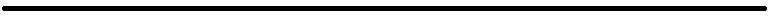 PREVÁDZKOVATEĽObchodné meno: JS&LT s. r. o.Sídlo: Lomená 10, 040 01 KošiceIČO: 46119213Zapísaný v Obchodný register Mestského súdu Košice, oddiel: Sro, vložka č. 27522/VKontaktné údaje prevádzkovateľa: Kontaktná osoba: Mgr, Ľudmila Šohajdová+421 948 100 696                                                              magentakosice@gmail.com                                     Žriedlová 11, 040 01 Košice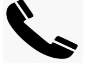 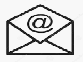 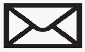 POMENOVANIE A ÚČEL SPRACOVÁVANIA OSOBNÝCH ÚDAJOV A ÚDAJE O TÝCHTO ÚČELOCHPrevádzkovateľ prijal primerané personálne, technické a organizačné opatrenia a to hlavne vo forme: Zabezpečenia trvalej dôvernosti, dostupnosti, integrity a odolnosti systémov spracovávania a služiebProcesu pravidelného testovania hodnotenia a posudzovania účinnosti organizačných a technických opatrení slúžiacich k zaisteniu bezpečnosti spracúvaniaSchopnosti včas zabezpečiť obnovu dostupnosti osobných údajov a tiež prístup k nim a to v prípade technického alebo fyzického incidentuMZDOVÁ A PERSONÁLNA AGENDA /IS1/Účel spracovávania osobných údajov: Plnenie povinností zamestnávateľa vyplývajúcich a súvisiacich s pracovným pomerom, ale aj obdobným vzťahom (jednotlivé dohody o prácach vykonávaných mimo pracovného pomeru) a to aj vrátane predzmluvných vzťahov a to najmä nie však výlučne- výber zamestnancov a nábor-Plnenie povinností zamestnávateľa vyplývajúcich a súvisiacich s pracovnoprávnym vzťahom ako aj obdobným vzťahom- Plnenie povinností zamestnávateľa voči zdravotnej poisťovni- Plnenie povinností zamestnávateľa voči sociálnej poisťovni- Plnenie povinností zamestnávateľa z oblasti daňových povinností      zamestnávateľa- plnenie povinností zamestnávateľa a to na úseku BOZP- plnenie povinností zamestnávateľa na úseku ochrany pred požiarmi- plnenie povinností zamestnávateľa na úseku pracovnej zdravotnej služby- mzdová agenda a politika zamestnávateľa- evidovanie dochádzky zamestnancov v dochádzkovej knihe a to na základe jednotlivých individuálnych zápisov príchodu, alebo odchodu do práce ( poprípade opustenia pracoviska počas prestávky a pod. )Kategórie dotknutých osôb : uchádzači o zamestnanie, zamestnanci, manželia alebo manželky zamestnancov, vyživované deti zamestnancov, rodičia vyživovaných detí zamestnancov, blízke osoby, bývalí zamestnanciPrávny základ (účelu spracovávania osobných údajov )IS. Kategórie osobných údajov2. ÚČTOVNO-EKONOMICKA AGENDA /IS2/Účel spracuvávania osobných údajov: Účelom spracúvania osobných údajov je spracúvanie objednávok, došlých faktúr a fakturácia odberateľom, styk  s bankou, vedenie pokladne, zabezpečovanie hotovostných príjmov a výdavkov, skladové hospodárstvo, evidencia investičného majetku (vrátane automatického odpisovania) a drobného majetku, vedenie jednoduchého/podvojného účtovníctva organizácie.3. EVIDENCIA ZAMESTNANCOV- VIZITKY/IS3/Účel spracúvania osobných údajov: Účelom spracúvania je vedenie evidencie zamestnancov v záujme poskytnutia ich osobných údajov v rozsahu tzv. „vizitky“ obchodným partnerom, klientom a i.; vyhotovenie vizitiek v papierovej podobe, elektronickej podobe, uvedenie kontaktných údajov v záhlaví dokumentov alebo v päte e-mailov; zverejnenie týchto údajov na oficiálnej webovej stránke prevádzkovateľa ako zamestnávateľa a ďalšie úkony, na ktoré zamestnávateľa oprávňuje § 78 ods. 3 zákona č. 18/2018 Z. z. o ochrane osobných údajov a o zmene a doplnení niektorých zákonov4. VYMÁHANIE POHĽADÁVOK/IS4/Účel spracúvania osobných údajov: Účelom spracúvania osobných údajov je v rámci tejto agendy zabezpečenie svojich nárokov z neuhradených záväzkov dlžníkov – t.j. vymáhanie pohľadávok od dlžníkov. Do tejto agendy spadá spracúvanie osobných údajov za účelom uspokojenia veriteľa (t.j. prevádzkovateľa) v plnej výške od zasielania urgencií, výziev,  podania návrhu na príslušný súd SR alebo rozhodcovský súd, vymáhanie právoplatného rozhodnutia podaním návrhu na výkon exekúcie exekútorovi, prihlásenie pohľadávky do konkurzu alebo reštrukturalizácie a ďalšie kroky spojené s uplatnením nároku na úhradu dlžnej sumy.5. PRÁVNE VZŤAHY /IS5/Účel spracúvania: Účelom spracúvania osobných údajov v rámci predmetnej agendy je zabezpečenie vedenia právnej agendy (napr. prvostupňové konanie, vybavovanie opravných prostriedkov, vybavovanie súdnych sporov, zastupovanie v právnych veciach, uplatňovanie rozhodnutí o náhradách škôd, vymáhanie náhrad škôd, uplatňovanie záväzkov zo zmlúv, navrhovanie opatrení s organizačno-právnym dosahom, atď.). Účelom spracúvania osobných údajov je v rámci tejto agendy aj  zabezpečenie svojich nárokov z neuhradených záväzkov dlžníkov – t.j. vymáhanie pohľadávok od dlžníkov. Do tejto agendy spadá spracúvanie osobných údajov za účelom uspokojenia veriteľa (t.j. prevádzkovateľa) v plnej výške od zasielania urgencií, výziev,  podania návrhu na príslušný súd SR alebo rozhodcovský súd, vymáhanie právoplatného rozhodnutia podaním návrhu na výkon exekúcie exekútorovi, prihlásenie pohľadávky do konkurzu alebo reštrukturalizácie a ďalšie kroky spojené s uplatnením nároku na úhradu dlžnej sumy.6. ZMLUVNÉ VZŤAHY /IS6/Účel spracúvania osobných údajov: Sledovanie dodržiavania právnych predpisov, obstarávanie právnych záležitostí, skúmanie a pripravovanie zmluvných vzťahov, prevodov majetku, nájomných zmlúv, kúpnych zmlúv. Ďalej je to zúčastňovanie sa na vypracovaní zmlúv v rámci dodávateľsko – odberateľských vzťahov, uplatňovanie práva na plnenie záväzkov zo zmlúv a majetkových sankcií, práv na náhradu škody a pod.  7. ZMLUVNÉ VZŤAHY-KLIENTI FO /IS7/Prevádzkovateľ prijal primerané personálne, technické a organizačné opatrenia a to hlavne vo forme: -Zabezpečenia trvalej dôvernosti, dostupnosti, integrity a odolnosti systémov spracovávania a služieb-Procesu pravidelného testovania hodnotenia a posudzovania účinnosti organizačných a technických opatrení slúžiacich k zaisteniu bezpečnosti spracúvania-Schopnosti včas zabezpečiť obnovu dostupnosti osobných údajov a tiež prístup k nim a to v prípade technického alebo fyzického incidentuÚčel spracúvania osobných údajov: V predmetnom informačnom systéme dochádza k spracúvaniu osobných údajov fyzických osôb – klientov pri objednávke služieb alebo tovarov  (e - shop) poskytovaných prevádzkovateľom na základe objednávky (telefonickej, e-mailovej, cez objednávkový formulár na webe, cez e - shop).8. EVIDENCIA SZČO /IS8/Účel spracúvania osobných údajov: Účelom spracúvania osobných údajov v rámci predmetnej agendy je príprava a vedenie dodávateľsko-odberateľských vzťahov so samostatne zárobkovo činnými osobami. V rámci predmetnej agendy sú vedené zmluvné vzťahy, faktúry a objednávky, evidencia dodávok a odberov tovarov, služieb a pod.9. EVIDENCIA ZÁSTUPCOV DODÁVATEĽOV A ODBERATEĽOV /IS9/Účel spracúvania osobných údajov: Účelom spracúvania osobných údajov v rámci predmetnej agendy je vedenie databázy zástupcov,  zamestnancov dodávateľov a odberateľov z dôvodu plnenia ich pracovných, služobných a funkčných povinností a zabezpečenia plynulých dodávateľsko-odberateľských vzťahov.10. UPLATŇOVANIE PRÁV DOTKNUTÝCH OSÔB /IS10/Účel spracúvania osobných údajov: Účelom spracúvania osobných údajov v rámci predmetnej agendy je vybavovanie žiadostí fyzických osôb smerujúcich k uplatňovaniu ich práv ako dotknutých osôb v zmysle Nariadenia Európskeho parlamentu a Rady (EÚ) 2016/679 o ochrane fyzických osôb  pri spracúvaní osobných údajov a o voľnom pohybe takýchto údajov.11.EVIDENCIA SPOLOČNÍKOV SPOLOČNOSTI S RUČENÍM OBMEDZENÝM /IS11/Účel spracúvania osobných údajov: Účelom spracúvania osobných údajov v rámci predmetnej agendy je vedenie zoznamu – evidencie spoločníkov spoločnosti s ručením obmedzeným.12. SPRÁVA REGISTRATÚRY /IS12/Účel spracúvania osobných údajov: Účelom spracúvania osobných údajov v rámci predmetnej agendy je správa registratúry ako riadna evidencia záznamov (vedenie úplnej a presnej evidencie záznamov v registratúrnom denníku, vedenie registrov a indexov záznamov), riadne vyraďovanie spisov (záznamov), zabezpečenie plánovitého vyraďovania spisov (záznamov), ktoré nie sú potrebné pre ďalšiu činnosť a uplynuli lehoty ich uloženia, evidencia došlej a odoslanej pošty.13. BOZP zamestnancov /IS13/Účel spracúvania: komplexné zabezpečenie BOZP a s tým súvisiace úkony ako vedenie evidencie a registrácie pracovných úrazov, ako aj evidencia z vykonaných kontrol dodržiavania predpisov BOZP, školení zamestnancov 14. PRACOVNÁ ZDRAVOTNÁ SLUŽBA ZAMESTNANCOV /IS14/Účel spracúvania: komplexné zabezpečenie pracovnej zdravotnej služby a s tým súvisiace úkony ako vedenie evidencie a registrácie zdravotných posudkov.Plnenie povinností zamestnávateľa súvisiacich s pracovným pomerom, štátnozamestnaneckým pomerom alebo obdobným vzťahom ( napríklad na základe dohôd o prácach vykonávaných mimo pracovného pomeru) vrátane agendy bezpečnosti a ochrany zdravia pri práci. 15. EVIDENCIA ZDRAVOTNÝCH POSUDKOV ZAMESTNANCOV O ICH SPÔSOBILOSTI NA PRÁCU /IS15/Účel spracúvania: V rámci predmetnej agendy účelom spracúvania osobných údajov je plnenie povinnosti povinnej osoby a to vyplývajúcich zo zákona č. Zákon 355/2007 o ochrane, podpore a rozvoji verejného zdravia a o zmene a doplnení niektorých zákonov v znení neskorších predpisov a zákona 124/2006 Z. z. o bezpečnosti a ochrane zdravia pri práci a o zmene a doplnení niektorých zákonov v znení neskorších predpisov a to evidencia zdravotných prehliadok rizikových a vybraných pracovísk. Vzhľadom na účel pre naplnenie týchto povinností prevádzkovateľ je oprávnený priamo požiadať fyzickú osobu klienta, aby predložila doklad totožnosti, alebo inak dostatočne preukázala totožnosť aj preukázanie totožnosti prostredníctvom Technických zariadení.16. EVIDENCIA KLIENTOV /IS16/Účel spracúvania: V danom informačnom systéme dochádza k spracúvaniu osobných údajov fyzických osôb a to klientov ako registrovaných klientov pri objednávke tovarov a služieb, ktoré poskytuje poskytovateľ a to za účelom vedenia evidencie jednotlivých klientov a zoznamov kontaktov. Kontakty prevádzkovateľ využíva za účelom rozosielania aj sms správ jednotlivým potenciálnym klientom, informácie o zľavách, akciách a podobne.17. IDENTIFIKÁCIA KLIENTA /IS17/Účel spracúvania: V rámci predmetnej agendy účelom spracúvania osobných údajov je plnenie povinnosti povinnej osoby a to vyplývajúcich zo zákona č. 297/2008 Z. z. o ochrane pred legalizáciou príjmov z trestnej činnosti a ochrane pred financovaním terorizmu a o zmene a doplnení niektorých zákonov v znení neskorších predpisov. Účelom je najmä splniť v rámci zákona povinnosť identifikovať klienta a overiť identifikáciu podľa §7, §8 a §10. Prevádzkovateľ je povinný k identifikácii pristúpiť aj v rámci uskutočňovania predzmluvných vzťahov, teda pred samotným uzatvorením obchodného vzťahu.Vzhľadom na účel pre naplnenie týchto povinností prevádzkovateľ je oprávnený priamo požiadať fyzickú osobu klienta, aby predložila doklad totožnosti, alebo inak dostatočne preukázala totožnosť aj preukázanie totožnosti prostredníctvom Technických zariadení.18. EVIDENCIA UCHÁDZAČOV O ZAMESTNANIE /IS18/Účel spracúvania osobných údajov:  Účelom vedenia danej databázy a to uchádzačov o zamestnanie, ktorý zaslali žiadosti o prijatie do zamestnania prevádzkovateľovi, na báze dobrovoľnosti, alebo na základe výberového konania ako aj bez vypísaného a vyhláseného výberového konania so zámerom možného kontaktu o vyhlásenom výberovom konaní do budúcna v prípade, ak prevádzkovateľ nemá momentálne vhodné voľné pracovné miesto, alebo ak ho prevádzkovateľ obsadil iným uchádzačom.19. OSOBA ZODPOVEDAJÚCA ZA RIADENIE INFORMAČNÝCH TOKOV /IS19/Účel spracúvania osobných údajov:  Účelom vedenia danej spracovateľskej činnosti je evidencia a zverejňovanie titulu, mena, priezviska, telefonického kontaktu a adresy elektronickej pošty funkcie v rámci plnení povinností prevádzkovateľa v súvislosti so zákonom 18/2018 Z.z. zákon o ochrane osobných údajov.20. KAMEROVÝ SYSTÉM MONITORUJÚCI PRIESTORY PRÍSTUPNÉ VEREJNOSTI /IS20/Účel spracúvania osobných údajov: Účelom spracúvania osobných údajov v rámci predmetnej agendy je monitorovanie priestorov prístupných verejnosti z dôvodu ochrany majetku a zdravia a odhaľovania kriminality.21. ELEKTRONICKÁ VÝPLATNÁ PÁSKA /IS21/Účel spracúvania: Spracúvanie osobných údajov fyzických osôb v pracovnoprávnom vzťahu v súvislosti s elektronickou výplatnou páskou22. EVIDENCIA REKLAMÁCIÍ /IS22/Účel spracúvania osobných údajov: Osobné údaje v danej agende sa spracúvajú za účelom vybavenia priebehu reklamácie, vzhľadom na zákonné právo klienta, ak prevádzkovateľ klientovi dodal tovar alebo službu. V rámci účelu sa jednotlivé reklamácie zaznamenávajú do evidencie, tzv. knihy reklamácií. Následne po zaznamenaní sa reklamácia vybavuje v stanovených lehotách.23. OZNAČENIE ZODPOVEDNÉHO VEDÚCEHO NA PREVÁDZKE /IS23/Účel spracúvania osobných údajov:  Účelom vedenia danej databázy je plnenie povinností prevádzkovateľa v rámci prevádzkovania prevádzky a to označenie prevádzky zodpovedným vedúcim za jednotlivú prevádzku.24. POTVRDENIA ZO ŠKOLENÍ, KURZOV A VZDELÁVANIA /IS24/Účel spracúvania osobných údajov:  V danom informačnom systéme dochádza k spracuvávaniu osobných údajov zamestnancov a to  mena, priezviska, titulu, dátumu narodenia, čísla potvrdenia/ diplomu / osvedčenia prostredníctvom rôznych diplomov, potvrdení, osvedčení o absolvovaných kurzoch vo vzťahu k zamestnávateľovi 25. EVIDENCIA PRICHÁDZAJÚCEJ A ODCHÁDZAJÚCEJ POŠTY /IS25/Účel spracúvania osobných údajov: Účelom spracúvania osobných údajov v rámci predmetnej agendy je správa a evidencia došlej a odoslanej pošty.26. KONTAKTNÝ FORMULÁR /IS26/Účel spracúvania: V predmetnom informačnom systéme dochádza k spracúvaniu osobných údajov fyzických osôb, ktoré kontaktovali prevádzkovateľa prostredníctvom kontaktného formuláru prístupného na webovom sídle spoločnosti. Prevádzkovateľ spracúva uvedené údaje pre účely odpovedania a následnej komunikácie s konkrétnou osobou. 27 .COOKIES /IS27/Účel spracúvania: Zapamätanie si používateľských nastavení, overenie prihlásenia, integrita zabezpečenia webu, lepšie prispôsobenie reklám záujmom dotknutých osôb a funkcionalite webstránok, vytváranie štatistík.28.  NEWSLETTER /IS28/Účel spracúvania: V danom informačnom systéme dochádza k spracúvaniu osobných údajov fyzických osôb a právnických osôb a to konkrétne e-mailových kontaktov za účelom rozosielania newsletterov.29. PROPAGÁCIA PREVÁDZKOVATEĽA – VYHOTOVOVANIE A ZVEREJŇOVANIE FOTOGRAFIÍ /IS29/Účel spracúvania osobných údajov: Vyhotovovanie a zverejňovanie fotografií zamestnancov, klientov a iných dotknutých osôb (verejnosti) so zámerom budovať dobré meno prevádzkovateľa, propagovať prevádzkovateľa na jeho webovom sídle, vo vnútorných administratívnych priestoroch, na sociálnych sieťach, prípadne na intranete.30. PROPAGÁCIA PREVÁDZKOVATEĽA – VYHOTOVOVANIE A ZVEREJŇOVANIE VIDEOZÁZNAMOV /IS30/Účel spracúvania : Vyhotovovanie a zverejňovanie videozáznamov zamestnancov, dotknutých osôb- klientov ako aj iných dotknutých osôb - verejnosti so zámerom budovať dobré meno prevádzkovateľa, propagovať prevádzkovateľa vo vnútorných administratívnych priestoroch, na sociálnych sieťach, webovom sídle prípadne na intranete.31. VERNOSTNÝ PROGRAM /IS31/Účel spracúvania osobných údajov: Účelom spracúvania je vedenie evidencie registrovaných zákazníkov a hlavne v rámci služieb e-shopu prideľovať registrovaným zákazníkom vernostné zľavy v rámci systému e-shopu prevádzkovaného prevádzkovateľom na základe súčtu objednávok. Vernostné zľavy registrovaný zákazník získava na základe nákupov v e-shope a následne je možné aby ich použil. Vernostné zľavy prevádzkovateľ prideľuje aj neregistrovaným zákazníkom na základe súčtu objednávok.32. PLATOBNÉ KARTY /IS32/Účel spracúvania osobných údajov: V rámci daného informačného toku dochádza k prenosu a spracovávaniu, uchovávaniu osobných údajov dotknutých osôb – klientov prevádzkovateľa, ktorí platbu uskutočňujú prostredníctvom platobnej karty vydanej v príslušnej bankovej inštiúcii.33. PROPAGÁCIA PREVÁDZKOVATEĽA – REFERENCIE KONKRÉTNEJ OSOBY - KLIENTA /IS33/Účel spracúvania osobných údajov: Zverejňovanie názvov konkrétnych klientov a ich referencií na oficiálnej webovej stránke prevádzkovateľa, v interných priestoroch prevádzkovateľa, na sociálnych sieťach poprípade na intranete.34.EVIDENCIA TELEFONICKÝCH KONTAKTOV – KAMEROVÝ SYSTÉM/IS34/ÚČEL spracúvania: V rámci predmetnej agendy účelom spracúvania osobných údajov je evidencia telefonických kontaktov v kamerovom systéme.35. E - SHOP /IS35/Účel spracúvania: V danom informačnom systéme dochádza k spracúvaniu osobných údajov fyzických osôb a právnických osôb a to klientov , ktorí v e-shope prevádzkovateľa nakúpili a to aj bez  registrácie, vytvorenia zákazníckeho účtu za účelom vedenia evidencie jednotlivých klientov a zoznamov kontaktov.36. VYTVORENIE ZÁKAZNÍCKEHO ÚČTU - REGISTRÁCIA  /IS36/Účel spracúvania osobných údajov: Účelom spracúvania je vedenie evidencie klientov prehľad vzťahov (zmluvných a iných) medzi prevádzkovateľom a klientom. V danom informačnom systéme dochádza k vytvoreniu profilu zákazníka, zákazníkovi je pridelené ID, ktoré slúži na prihlásenie sa do zákazníckeho účtu cez oficiálnu webovú stránku prevádzkovateľa.37. E- SHOP STRÁŽENIE TOVARU /IS37/Účel spracúvania: V danom informačnom systéme dochádza k spracúvaniu osobných údajov fyzických osôb a právnických osôb a to klientov ako registrovaných klientov v e - shope prevádzkovateľa , dochádza k stráženiu tovaru zákazníka v e - shope a to v podobe strážneho psa, kedy si zákazník môže pri jednotlivých tovaroch určiť aby bol upozornený kedy daný tovar podľa zvolených kritérií naskladnia, poprípade bude akciový, alebo klesne pod určitú hodnotu a je upozornený na to e -mailom. V rámci stráženia tovaru dochádza aj k upozorneniu zákazníka, ktorý si tovar uložil do košíka a neuskutočnil objednávku. Po 3 dňoch prevádzkovateľ e – shopu vyzve zákazníka prostredníctvom e -mailu, či o daný tovar má ešte záujem.38. SÚŤAŽE NA SOCIÁLNEJ SIETI /IS38/Účel spracúvania osobných údajov: V rámci predmetného IS sú osobné údaje spracúvané na účel organizovania a vyhodnocovania rôznorodých súťaží organizovaných prevádzkovateľom IS v rámci jeho profilu na sociálnej sieti Facebook a iných sociálnych sieťach. Do týchto súťaží sa môže zapojiť každá fyzická osoba nad 16 rokov, prostredníctvom sociálnych sietí. Hlavným účelom predmetného IS je vedenie evidencie súťažiacich, vzájomná komunikácia s nimi.NÁZOV INFORMAČNÉHO SYSTÉMUPersonálna a mzdová agenda agenta zamestnancov /IS1/Ústava Slovenskej republiky, zákon č. 82/2005 Z. z. o nelegálnej práci a nelegálnom zamestnávaní v znení neskorších predpisov,Zákon č. 18/2018 Z. z. o ochrane osobných údajov a o zmene a doplnení niektorých zákonovÚstava Slovenskej republiky, zákon č. 82/2005 Z. z. o nelegálnej práci a nelegálnom zamestnávaní v znení neskorších predpisov,Zákon č. 18/2018 Z. z. o ochrane osobných údajov a o zmene a doplnení niektorých zákonovÚstava Slovenskej republiky, zákon č. 82/2005 Z. z. o nelegálnej práci a nelegálnom zamestnávaní v znení neskorších predpisov,Zákon č. 18/2018 Z. z. o ochrane osobných údajov a o zmene a doplnení niektorých zákonovVýber zamestnancovZákon č. 311/2001 Z. z. Zákonník práce v znení neskorších predpisovZákon č. 552/2003 Z. z. o výkone práce vo verejnom záujme v znení neskorších predpisovEvidencia osobných údajov neúspešných uchádzačov o zamestnanie a to za účelom ich pozvania na iné výberové konanie na základe predchádzajúceho súhlasuZákon č. 311/2001 Z. z. Zákonník práce v znení neskorších predpisovZákon č. 552/2003 Z. z. o výkone práce vo verejnom záujme v znení neskorších predpisovEvidencia osobných údajov neúspešných uchádzačov o zamestnanie a to za účelom ich pozvania na iné výberové konanie na základe predchádzajúceho súhlasuPlnenie povinností zamestnávateľa vyplývajúcich a súvisiacich s pracovnoprávnym vzťahom ako aj obdobným vzťahomZákon č. 311/2001 Z. z. Zákonník práce v znení neskorších predpisovNariadenia Rady (EHS) č.311/76 o zostavovaní štatistík zahraničných pracovníkov Nariadenie Rady ( EHS) č. 1612/68 o slobode pohybu pracovníkov v rámci spoločenstvaZákon č. 5/2004 Z. z. o službách zamestnanosti a o zmene a doplnení niektorých zákonov v znení neskorších predpisovZákon č. 552/2003 Z. z. o výkone práce vo verejnom záujme v znení neskorších predpisovZákon č. 553/2003 Z. z. o odmeňovaní niektorých zamestnancov pri výkone práce vo verejnom záujme a o zmene a doplnení niektorých zákonov v znení neskorších predpisovZákon č. 448/2008 Z. z. o sociálnych službách v znení neskorších predpisovZákon č. 42/1994 Z. z. o civilnej ochrane obyvateľov v znení neskorších predpisovZákon č. 314/2001 Z. z. o ochrane pred požiarmi Zákon č. 179/2011 Z. z. o hospodárskej mobilizácii a o zmene a doplnení zákona č. 387/2002 Z. z. o riadení štátu v krízových situáciách mimo času vojny a vojnového stavu  v znení neskorších predpisovZákon č. 215/2004 Z. z. o ochrane utajovaných skutočností a o zmene a doplnení niektorých zákonov v znení neskorších predpisovZákon č. 233/1995 Z. z. o súdnych exekútoroch a exekučnej činnosti ( Exekučný poriadok )Zákon č. 663/2007 Z. z. o minimálnej mzdeZákon č. 311/2001 Z. z. Zákonník práce v znení neskorších predpisovNariadenia Rady (EHS) č.311/76 o zostavovaní štatistík zahraničných pracovníkov Nariadenie Rady ( EHS) č. 1612/68 o slobode pohybu pracovníkov v rámci spoločenstvaZákon č. 5/2004 Z. z. o službách zamestnanosti a o zmene a doplnení niektorých zákonov v znení neskorších predpisovZákon č. 552/2003 Z. z. o výkone práce vo verejnom záujme v znení neskorších predpisovZákon č. 553/2003 Z. z. o odmeňovaní niektorých zamestnancov pri výkone práce vo verejnom záujme a o zmene a doplnení niektorých zákonov v znení neskorších predpisovZákon č. 448/2008 Z. z. o sociálnych službách v znení neskorších predpisovZákon č. 42/1994 Z. z. o civilnej ochrane obyvateľov v znení neskorších predpisovZákon č. 314/2001 Z. z. o ochrane pred požiarmi Zákon č. 179/2011 Z. z. o hospodárskej mobilizácii a o zmene a doplnení zákona č. 387/2002 Z. z. o riadení štátu v krízových situáciách mimo času vojny a vojnového stavu  v znení neskorších predpisovZákon č. 215/2004 Z. z. o ochrane utajovaných skutočností a o zmene a doplnení niektorých zákonov v znení neskorších predpisovZákon č. 233/1995 Z. z. o súdnych exekútoroch a exekučnej činnosti ( Exekučný poriadok )Zákon č. 663/2007 Z. z. o minimálnej mzdePlnenie povinností zamestnávateľa voči zdravotnej poisťovniZákon č. 580/2004 Z. z. o zdravotnom poistení a o zmene a doplnení zákona č. 95/2002 Z. z. o poisťovníctve a o zmene a doplnení niektorých zákonov v znení neskorších predpisovZákon č. 580/2004 Z. z. o zdravotnom poistení a o zmene a doplnení zákona č. 95/2002 Z. z. o poisťovníctve a o zmene a doplnení niektorých zákonov v znení neskorších predpisovPlnenie povinnosti zamestnávateľa voči Sociálnej poisťovniZákon č. 461/2003 Z.  z. o sociálnom poistení v znení neskorších predpisovZákon č. 43/2004 Z. z. o starobnom dôchodkovom sporení v znení neskorších predpisovZákon č. 650/2004 Z. z. o doplnkovom dôchodkovom sporení a o zmene a doplnení niektorých zákonov v znení neskorších predpisovZákon NR SR č. 600/2003 Z.z. o prídavku na dieťa a o zmene a doplnení zákona NR SR č. 461/2003 Z. z. o sociálnom poistení v znení neskorších predpisovZákon č. 462/2003 Z. z. o náhrade príjmu pri dočasnej pracovnej neschopnosti zamestnanca a oo zmene a doplnení niektorých zákonov v znení neskorších predpisovZákon č. 448/2008 Z. z. o sociálnych službách v znení neskorších predpisovZákon č. 461/2003 Z.  z. o sociálnom poistení v znení neskorších predpisovZákon č. 43/2004 Z. z. o starobnom dôchodkovom sporení v znení neskorších predpisovZákon č. 650/2004 Z. z. o doplnkovom dôchodkovom sporení a o zmene a doplnení niektorých zákonov v znení neskorších predpisovZákon NR SR č. 600/2003 Z.z. o prídavku na dieťa a o zmene a doplnení zákona NR SR č. 461/2003 Z. z. o sociálnom poistení v znení neskorších predpisovZákon č. 462/2003 Z. z. o náhrade príjmu pri dočasnej pracovnej neschopnosti zamestnanca a oo zmene a doplnení niektorých zákonov v znení neskorších predpisovZákon č. 448/2008 Z. z. o sociálnych službách v znení neskorších predpisovPlnenie daňových povinnostíZákon 595/2003 Z. z. o dani z príjmov v znení neskorších predpisovZákon NR SR č. 563/2009 Z. z. o správe daní ( daňový poriadok )  a o zmene a doplnení niektorých zákonov v znení neskorších predpisovZákon 595/2003 Z. z. o dani z príjmov v znení neskorších predpisovZákon NR SR č. 563/2009 Z. z. o správe daní ( daňový poriadok )  a o zmene a doplnení niektorých zákonov v znení neskorších predpisovBranná povinnosťZákon 570/2005 Z. z. o brannej povinnosti a o zmene a doplnení niektorých zákonov v znení neskorších predpisovZákon 570/2005 Z. z. o brannej povinnosti a o zmene a doplnení niektorých zákonov v znení neskorších predpisovEvidencia zdravotných posudkov zamestnancov o ich spôsobilosti na prácuZákon 124/2006 Z. z. o bezpečnosti a ochrane zdravia pri práci a o zmene a doplnení niektorých zákonov v znení neskorších predpisovZákon 355/2007 o ochrane, podpore a rozvoji verejného zdravia a o zmene a doplnení niektorých zákonov v znení neskorších predpisovOprávnený záujem zamestnávateľa v zmysle článku 6 ods. 1 písm. f) Nariadenia, pričom hlavný záujem zamestnávateľa je prideľovať prácu zamestnancovi druhu a rozsahu korešpondujúceho zdravotnému stavu zamestnanca, ako aj predchádzanie vzniku chorôb z povolania a umožniť prispôsobenie pracovných podmienok zdravotnému stavu zamestnancaZákon 124/2006 Z. z. o bezpečnosti a ochrane zdravia pri práci a o zmene a doplnení niektorých zákonov v znení neskorších predpisovZákon 355/2007 o ochrane, podpore a rozvoji verejného zdravia a o zmene a doplnení niektorých zákonov v znení neskorších predpisovOprávnený záujem zamestnávateľa v zmysle článku 6 ods. 1 písm. f) Nariadenia, pričom hlavný záujem zamestnávateľa je prideľovať prácu zamestnancovi druhu a rozsahu korešpondujúceho zdravotnému stavu zamestnanca, ako aj predchádzanie vzniku chorôb z povolania a umožniť prispôsobenie pracovných podmienok zdravotnému stavu zamestnancaMzdová politika zamestnávateľaIde o spracúvanie osobných údajov uchádzačov o zamestnania, zamestnancov, rodinných príslušníkov zamestnancov a bývalých zamestnancov na personálne a mzdové účely, najmä:-organizovanie a vyhodnocovanie výborového procesu nových zamestnancov-Zákon č. 311/2001 . z. Zákonník práce v znení neskorších predpisov-Zákon 431/2002 Z. z. o účtovníctve a o zmene doplnení niektorých zákonov-Zákon č. 552/2003 Z. z. o výkone práce vo verejnom záujme v znení neskorších predpisov-Zákon č. 553/2003 Z. z, o odmeňovaní niektorých zamestnancov pri výkone práce vo verejnom záujme a o zmene a doplnení niektorých zákonov v znení neskorších predpisov-Zákon č. 580/2004 Z. z o zdravotnom poistení o zmene  doplnení zákona č. 95/2002 Z. z. o poisťovníctve a o zmene a doplnení niektorých zákonov v znení neskorších predpisov-Zákon č. 461/2003 Z. z. o sociálnom poistení v znení neskorších predpisov
-Zákon 595/2003 Z. z. o dani z dani z príjmov v znení neskorších predpisov-Zákon č.43/2004 Z. z. o starobnom dôchodkovom sporení v znení neskorších predpisov
-Zákon č. 650/2004 Z. z. o doplnkovom dôchodkovom sporení a o zmene a doplnení niektorých zákonov v znení neskorších predpisov zákonov č. 5/2004 Z. z. o službách zamestnanosti a o zmene a doplnení niektorých zákonov v znení neskorších predpisov
-Zákon č. 462/2003 Z. z. o náhrade príjmu pri dočasnej pracovnej neschopnosti zamestnanca a o zmene a doplnení niektorých zákonov v znení neskorších predpisov
-Zákon č. 152/1994 Z. z. o sociálnom fonde a o zmene a doplnení zákona č. 286/1992 Zb. o daniach z príjmov v znení neskorších predpisovZákon č. 283/2002 Z. z. o cestovných náhradách-Zákon č. 311/2001 . z. Zákonník práce v znení neskorších predpisov-Zákon 431/2002 Z. z. o účtovníctve a o zmene doplnení niektorých zákonov-Zákon č. 552/2003 Z. z. o výkone práce vo verejnom záujme v znení neskorších predpisov-Zákon č. 553/2003 Z. z, o odmeňovaní niektorých zamestnancov pri výkone práce vo verejnom záujme a o zmene a doplnení niektorých zákonov v znení neskorších predpisov-Zákon č. 580/2004 Z. z o zdravotnom poistení o zmene  doplnení zákona č. 95/2002 Z. z. o poisťovníctve a o zmene a doplnení niektorých zákonov v znení neskorších predpisov-Zákon č. 461/2003 Z. z. o sociálnom poistení v znení neskorších predpisov
-Zákon 595/2003 Z. z. o dani z dani z príjmov v znení neskorších predpisov-Zákon č.43/2004 Z. z. o starobnom dôchodkovom sporení v znení neskorších predpisov
-Zákon č. 650/2004 Z. z. o doplnkovom dôchodkovom sporení a o zmene a doplnení niektorých zákonov v znení neskorších predpisov zákonov č. 5/2004 Z. z. o službách zamestnanosti a o zmene a doplnení niektorých zákonov v znení neskorších predpisov
-Zákon č. 462/2003 Z. z. o náhrade príjmu pri dočasnej pracovnej neschopnosti zamestnanca a o zmene a doplnení niektorých zákonov v znení neskorších predpisov
-Zákon č. 152/1994 Z. z. o sociálnom fonde a o zmene a doplnení zákona č. 286/1992 Zb. o daniach z príjmov v znení neskorších predpisovZákon č. 283/2002 Z. z. o cestovných náhradáchLehoty na vymazanie osobných údajov ( lehoty sa uvádzajú po skončení pracovného pomeru)Osobné spisy zamestnancov (Manažérska zmluva, Zmluvy o výkone funkcie, Pracovná zmluva vrátane dodatkov, Preberacie protokoly, Hodnotenia zamestnancov, Menovacie listy, Osvedčenia, Žiadosti zamestnancov, Výpis z RT, Pracovné úrazy zamestnancov)70 rokovLehoty na vymazanie osobných údajov ( lehoty sa uvádzajú po skončení pracovného pomeru)Plnenie povinností zamestnávateľa voči zdravotnej poisťovni súvislosti s exekučným konaním10 rokovLehoty na vymazanie osobných údajov ( lehoty sa uvádzajú po skončení pracovného pomeru)Plnenie povinností zamestnávateľa voči zdravotnej poisťovni10 rokovLehoty na vymazanie osobných údajov ( lehoty sa uvádzajú po skončení pracovného pomeru)Plnenie povinností zamestnávateľa voči sociálnej poisťovni10 rokovLehoty na vymazanie osobných údajov ( lehoty sa uvádzajú po skončení pracovného pomeru)Výplatné listiny, Evidencia dochádzky, Priepustky, Dovolenky, Rôzne podklady ku mzdám a odmenám5 rokovLehoty na vymazanie osobných údajov ( lehoty sa uvádzajú po skončení pracovného pomeru)Záznamy o školení zamestnancov, BOZP dokumentácia10 rokovLehoty na vymazanie osobných údajov ( lehoty sa uvádzajú po skončení pracovného pomeru)Mzdové listy a údaje z nich potrebné pre dôchodkové zabezpečenie a nemocenské poistenie, Výkazy a prehľady miezd50 rokovPersonálna a mzdová agenda zamestnancovmeno, priezvisko, rodné priezvisko a titul, rodné číslo, dátum a miesto narodenia,podpis, číslo dokladu totožnosti,rodinný stav, štátna príslušnosť, štátne občianstvo,trvalé bydlisko, prechodné bydlisko, pohlavie, údaje o vzdelaní, spôsobilosť na právne úkony, poberanie prídavkov na deti, mzda, plat alebo platové pomery a ďalšie finančné náležitosti priznané za výkon funkcie alebo za výkon pracovnej činnosti, údaje o odpracovanom čase, údaje o bankovom účte fyzickej osoby, sumy postihnuté výkonom rozhodnutia nariadeným súdom alebo správnym orgánom, peňažné tresty a pokuty, ako aj náhrady uložené zamestnancovi vykonateľným rozhodnutím príslušných orgánov, neprávom prijaté sumy dávok sociálneho poistenia  a dôchodkov starobného dôchodkového sporenia alebo ich preddavky, štátnych sociálnych dávok, dávok v hmotnej núdzi a príspevkov k dávke v hmotnej núdzi, peňažných príspevkov na kompenzáciu sociálnych dôsledkov ťažkého zdravotného postihnutia, ktoré je zamestnanec povinný vrátiť na základe vykonateľného rozhodnutia podľa osobitného predpisu, ročný úhrn vyplateného dôchodku,údaje o pracovnej neschopnosti,údaje o dôležitých osobných prekážkach v práci, údaje o zmenenej pracovnej schopnosti, údaje o zamestnávateľoch, pracovné zaradenie a deň začiatku výkonu pracovnej činnosti, údaje o rodinných príslušníkoch v rozsahu meno, priezvisko, adresa, dátum narodenia, údaje o manželovi alebo manželke, deťoch, rodičoch detí v rozsahu meno, priezvisko, dátum narodenia, rodné číslo, adresa údaje z potvrdenia o zamestnaní, údaje o vedení zamestnanca v evidencii nezamestnaných občanov, údaje o čerpaní materskej dovolenky a rodičovskej dovolenky, údaje z dokladu o bezúhonnosti,údaje o priznaní dôchodku, o druhu dôchodku, údaje zo zamestnaneckej zmluvy doplnkovej dôchodkovej poisťovne, osobné údaje spracúvané na potvrdeniach, osvedčenia o absolvovaných skúškach a vzdelávacích aktivitách,údaje uvedené v životopise, alebo inej osobnej agendeúdaje z titulu daňových a účtovných povinností prevádzkovateľa, ( sociálna a zdravotná poisťovňa)údaje z ročného zúčtovania zdravotného poistenia, údaje potrebné pre plnenie si zamestnávateľských povinností prevádzkovateľaBezpečnosť a ochrana zdravia pri práci1.	Dokumentácia a ochrana zdravia pri práci a ochrana 
pred požiarmi (napr. vstupné školenia a pod.) obsahuje:meno, priezvisko, titul,	pracovné zaradenie. 2. Pre registrované pracovné úrazy sa spisuje „Záznam o registrovanom pracovnom úraze“ a „Oznámenie o poistnej udalosti“ podľa predtlače uvedenej v osobitnom predpise, resp. podľa oficiálneho tlačiva Sociálnej poisťovne, ktorý obsahuje:meno a priezvisko, titul,adresa, bydlisko,dátum narodenia, pracovné zaradenie, funkcia,lekárska správa, zdravotnícky posudok,doplňujúce identifikačné údaje (napr.: pracovný úraz a pod.)Pracovná zdravotná službameno, priezvisko, titul,dátum a miesto narodenia,rodné číslo, adresa, bydlisko,pracovné zaradenie,zdravotná dokumentácia, údaje o priebehu a výsledkoch vyšetrení, o liečbe a ďalších významných okolnostiach súvisiacich so zdrav. stavom a s postupom pri poskytovaní zdravotnej starostlivosti, údaje o epidemiologicky závažných skutočnostiach.Prijímanie znevýhodnených uchádzačov: - údaje o ZŤP- údaje o zdravotnej spôsobilosti ( spôsobilý /nespôsobilý na prácu v rámci vstupnej zdravotnej prehliadkyInformácia v zmysle §19 odst. 1 písm. f) zákona 18/2018 Z. z. – Prevádzkovateľ nezamýšľa preniesť osobné údaje do tretej krajiny alebo medzinárodnej organizáciiInformácia v zmysle §19 odst. 2 písm. c) zákona 18/2018 Z. z. ako dotknutá osoba máte právo svoj súhlas kedykoľvek odvolaťInformácia v zmysle §19 odst. 2 písm. d) zákona 18/2018 Z. z. ako dotknutá osoba máte právo podať návrh na začatie konania podľa §100 zákona 18/2018 Z. z.Informácia v zmysle §19 odst. 2 písm. e) zákona 18/2018 Z. z. poskytovanie osobných údajov je zákonnou požiadavkouInformácia v zmysle §19 odst. 2 písm. f) zákona 18/2018 Z. z. osobné údaje nebudú použité na automatizované individuálne rozhodovanie vrátane profilovaniaNázov ISÚčtovno- ekonomická agenda /IS2/Účtovno- ekonomická agenda /IS2/Právny základZákon č. 431/2002 Z. z. o účtovníctve v znení neskorších predpisov, Zákon č. 222/2004 Z. z. o dani z pridanej hodnoty v znení neskorších predpisov, Zákon č. 18/2018 Z. z. o ochrane osobných údajov a o zmene a doplnení niektorých zákonov, Zákon č. 145/1995 Z. z. o správnych poplatkoch v znení neskorších predpisov, Zákon č. 40/1964 Zb. Občiansky zákonník v znení neskorších predpisov, Zákon č. 152/1994 Z. z. o sociálnom fonde a o zmene a doplnení zákona č. 286/1992 Zb. o daniach z príjmov v znení neskorších predpisov, Zákon č. 311/2001 Z. z. Zákonník práce v znení neskorších predpisov, Zákon č. 55/2017 Z.z. o štátnej službe a o zmene a doplnení niektorých zákonov v znení neskorších predpisov, Zákon č. 513/1991 Zb. Obchodný zákonník v znení neskorších predpisov, Zákon č. 583/2004 Z. z. o rozpočtových pravidlách územnej samosprávy a o zmene a doplnení niektorých zákonov.Zákon č. 431/2002 Z. z. o účtovníctve v znení neskorších predpisov, Zákon č. 222/2004 Z. z. o dani z pridanej hodnoty v znení neskorších predpisov, Zákon č. 18/2018 Z. z. o ochrane osobných údajov a o zmene a doplnení niektorých zákonov, Zákon č. 145/1995 Z. z. o správnych poplatkoch v znení neskorších predpisov, Zákon č. 40/1964 Zb. Občiansky zákonník v znení neskorších predpisov, Zákon č. 152/1994 Z. z. o sociálnom fonde a o zmene a doplnení zákona č. 286/1992 Zb. o daniach z príjmov v znení neskorších predpisov, Zákon č. 311/2001 Z. z. Zákonník práce v znení neskorších predpisov, Zákon č. 55/2017 Z.z. o štátnej službe a o zmene a doplnení niektorých zákonov v znení neskorších predpisov, Zákon č. 513/1991 Zb. Obchodný zákonník v znení neskorších predpisov, Zákon č. 583/2004 Z. z. o rozpočtových pravidlách územnej samosprávy a o zmene a doplnení niektorých zákonov.Kategórie osobných údajov-	meno, priezvisko, titul, -	adresa trvalého pobytu, -	dátum narodenia,-	druh a číslo dokladu totožnosti,-	adresa prechodného pobytu, -	telefónne číslo, -	e-mailová adresa,-	podpis, -    číslo bankového účtu fyzickej osoby.-	meno, priezvisko, titul, -	adresa trvalého pobytu, -	dátum narodenia,-	druh a číslo dokladu totožnosti,-	adresa prechodného pobytu, -	telefónne číslo, -	e-mailová adresa,-	podpis, -    číslo bankového účtu fyzickej osoby.Kategórie príjemcovPríslušné daňové úrady, Finančné riaditeľstvo a iné orgány verejnej moci podľa príslušných právnych predpisov, sprostredkovateľ na spracovanie účtovníctva, sprostredkovateľ na spracúvanie personálnej agendy, sprostredkovateľ na spracúvanie mzdovej agendy, sprostredkovateľ – technik BOZP, PO, technik ITsprostredkovateľ na spracúvanie agendy pracovnej zdravotnej služby, , advokát,poverení zamestnanciPríslušné daňové úrady, Finančné riaditeľstvo a iné orgány verejnej moci podľa príslušných právnych predpisov, sprostredkovateľ na spracovanie účtovníctva, sprostredkovateľ na spracúvanie personálnej agendy, sprostredkovateľ na spracúvanie mzdovej agendy, sprostredkovateľ – technik BOZP, PO, technik ITsprostredkovateľ na spracúvanie agendy pracovnej zdravotnej služby, , advokát,poverení zamestnanciLehoty na vymazanie údajovpokladňa10 rokovLehoty na vymazanie údajovfaktúry10 rokovLehoty na vymazanie údajovInterné doklady10 rokovLehoty na vymazanie údajovBankové výpisy10 rokovLehoty na vymazanie údajovVymáhanie pohľadávok5 rokovLehoty na vymazanie údajovÚčtovné závierky10 rokovKategórie dotknutých osôbfyzické osoby – zamestnanci prevádzkovateľa, dodávatelia a odberatelia – fyzické osoby, SZČOzamestnanci dodávateľov a odberateľov, zástupcovia dodávateľov a odberateľovfyzické osoby – zamestnanci prevádzkovateľa, dodávatelia a odberatelia – fyzické osoby, SZČOzamestnanci dodávateľov a odberateľov, zástupcovia dodávateľov a odberateľovInformácia v zmysle §19 odst. 1 písm. f) zákona 18/2018 Z. z. – Prevádzkovateľ nezamýšľa preniesť osobné údaje do tretej krajiny alebo medzinárodnej organizáciiInformácia v zmysle §19 odst. 2 písm. c) zákona 18/2018 Z. z. ako dotknutá osoba máte právo svoj súhlas kedykoľvek odvolaťInformácia v zmysle §19 odst. 2 písm. d) zákona 18/2018 Z. z. ako dotknutá osoba máte právo podať návrh na začatie konania podľa §100 zákona 18/2018 Z. z.Informácia v zmysle §19 odst. 2 písm. e) zákona 18/2018 Z. z. poskytovanie osobných údajov je zákonnou požiadavkouInformácia v zmysle §19 odst. 2 písm. f) zákona 18/2018 Z. z. osobné údaje nebudú použité na automatizované individuálne rozhodovanie vrátane profilovaniaNázov ISEvidencia zamestnancov – vizitky /IS3/Právny základOprávnený záujem v zmysle čl. 6 ods. 1 písm. f) Nariadenia GDPR. Hlavný záujem je uplatniť oprávnenie vyplývajúce z § 78 ods. 3 zákona č. 18/2018 Z. z. o ochrane osobných údajov a o zmene a doplnení niektorých zákonov, t.j. „Prevádzkovateľ, ktorý je zamestnávateľom dotknutej osoby je oprávnený poskytovať t.j. spracúvať jej osobné údaje alebo zverejniť jej osobné údaje v rozsahu titul, meno, priezvisko, pracovné zaradenie, služobné zaradenie, funkčné zaradenie, osobné číslo zamestnanca alebo zamestnanecké číslo zamestnanca, odborný útvar, miesto výkonu práce, telefónne číslo, faxové číslo, adresa elektronickej pošty na pracovisko a identifikačné údaje zamestnávateľa, ak je to potrebné v súvislosti s plnením pracovných povinností, služobných povinností alebo funkčných povinností dotknutej osoby (zamestnanca).“Uvedenie osobných údajov zamestnanca nenarušuje jeho vážnosť, dôstojnosť ani bezpečnosťKategórie príjemcovpoverení zamestnanciobchodní partneri, klienti, zákaznícipotenciálni partnerinávštevník oficiálnej webovej stránky prevádzkovateľa, osoba, ktorej bola odovzdaná vizitka zamestnanca (dotknutej osoby) za účelom kontaktovania príjemca e-mailovej korešpondencieLehoty na vymazanie osobných údajov30 dní odo dňa skončenia pracovného pomeru zamestnanca zamestnávateľ odstráni zverejnené údaje.Kategórie dotknutých osôbzamestnanecKategórie osobných údajovTitul, meno priezvisko, pracovné zaradenie, telefónne číslo, miesto výkonu práce, faxové číslo, adresa elektronickej pošty na pracovisko, identifikačné údaje zamestnávateľaInformácia v zmysle §19 odst. 1 písm. f) zákona 18/2018 Z. z. – Prevádzkovateľ nezamýšľa preniesť osobné údaje do tretej krajiny alebo medzinárodnej organizáciiInformácia v zmysle §19 odst. 2 písm. c) zákona 18/2018 Z. z. ako dotknutá osoba máte právo svoj súhlas kedykoľvek odvolaťInformácia v zmysle §19 odst. 2 písm. d) zákona 18/2018 Z. z. ako dotknutá osoba máte právo podať návrh na začatie konania podľa §100 zákona 18/2018 Z. z.Informácia v zmysle §19 odst. 2 písm. e) zákona 18/2018 Z. z. poskytovanie osobných údajov nie je zákonnou požiadavkouInformácia v zmysle §19 odst. 2 písm. f) zákona 18/2018 Z. z. osobné údaje nebudú použité na automatizované individuálne rozhodovanie vrátane profilovaniaNázov ISVymáhanie pohľadávok /IS4/Právny základZákon č. 460/1992 Zb. Ústava Slovenskej republiky  v znení neskorších predpisov, Zákon č. 40/1964 Zb. Občiansky  zákonník v znení neskorších predpisov, Zákon č. 160/2015 Z.z. Civilný sporový poriadok v znení neskorších predpisov, Zákon č. 161/2015 Z.z. Civilný mimosporový poriadok v znení neskorších predpisov, Zákon č. 162/2015 Z.z. Správny súdny poriadok v znení neskorších predpisov, Zákon č. 300/2005 Z. z. Trestný zákon, Zákon č. 301/2005 Z. z. Trestný poriadok, Zákon č. 71/1967 Správny poriadok, Zákon č. 233/1995 Z. z. o súdnych exekútoroch a exekučnej činnosti (Exekučný poriadok) a o zmene a doplnení niektorých zákonov v znení neskorších predpisov, Zákon č. 7/2005 Z. z. o konkurze a reštrukturalizácii a o zmene a doplnení niektorých zákonov v znení neskorších predpisov, Zákon č. 153/2001 Z. z. o prokuratúre v znení neskorších predpisov, Zákon č. 372/1990 Zb. o priestupkoch v platnom znení, zákon č. 586/2003 Z.z.  o advokácii a o zmene a doplnení zákona č. 455/1991 Zb. o živnostenskom podnikaní (živnostenský zákon) v znení neskorších predpisov, Zákon o ochrane osobných údajov a súvisiace právne predpisy v platnom zneníKategórie príjemcovAdvokát / právny zástupca, zamestnanci prevádzkovateľa dlžník a jeho právny zástupcaintervenient a iné osoby zúčastnené v sporesúdne orgányexekútorské úradyorgány štátnej správy, verejnej moci a verejnej správy podľa príslušných právnych predpisov,poverení zamestnanciKategórie dotknutých osôbDlžníci prevádzkovateľa Kategórie osobných údajovmeno, priezvisko, adresa trvalého pobytu alebo pobytu, dátum narodenia alebo iný identifikačný  údaj, kontaktné údaje Lehoty na vymazanie osobných údajov3 roky  až 10 rokov od skončenia zmluvného vzťahu s klientomInformácia v zmysle §19 odst. 1 písm. f) zákona 18/2018 Z. z. – Prevádzkovateľ nezamýšľa preniesť osobné údaje do tretej krajiny alebo medzinárodnej organizáciiInformácia v zmysle §19 odst. 2 písm. c) zákona 18/2018 Z. z. ako dotknutá osoba máte právo svoj súhlas kedykoľvek odvolaťInformácia v zmysle §19 odst. 2 písm. d) zákona 18/2018 Z. z. ako dotknutá osoba máte právo podať návrh na začatie konania podľa §100 zákona 18/2018 Z. z.Informácia v zmysle §19 odst. 2 písm. e) zákona 18/2018 Z. z. poskytovanie osobných údajov nie je zákonnou požiadavkouInformácia v zmysle §19 odst. 2 písm. f) zákona 18/2018 Z. z. osobné údaje nebudú použité na automatizované individuálne rozhodovanie vrátane profilovaniaNázov ISPrávne vzťahy /IS5/Právny základZákon č. 460/1992 Zb. Ústava Slovenskej republiky  v znení neskorších predpisov, Zákon č. 40/1964 Zb. Občiansky  zákonník v znení neskorších predpisov, Zákon č. 160/2015 Z.z. Civilný sporový poriadok v znení neskorších predpisov, Zákon č. 161/2015 Z.z. Civilný mimosporový poriadok v znení neskorších predpisov, Zákon č. 162/2015 Z.z. Správny súdny poriadok v znení neskorších predpisov, Zákon č. 300/2005 Z. z. Trestný zákon, Zákon č. 301/2005 Z. z. Trestný poriadok, Zákon č. 71/1967 Správny poriadok, Zákon č. 233/1995 Z. z. o súdnych exekútoroch a exekučnej činnosti (Exekučný poriadok) a o zmene a doplnení niektorých zákonov v znení neskorších predpisov, Zákon č. 7/2005 Z. z. o konkurze a reštrukturalizácii a o zmene a doplnení niektorých zákonov v znení neskorších predpisov, Zákon č. 153/2001 Z. z. o prokuratúre v znení neskorších predpisov, Zákon č. 372/1990 Zb. o priestupkoch v platnom znení, zákon č. 586/2003 Z.z.  o advokácii a o zmene a doplnení zákona č. 455/1991 Zb. o živnostenskom podnikaní (živnostenský zákon) v znení neskorších predpisov, Zákon o ochrane osobných údajov a súvisiace právne predpisy v platnom zneníKategórie príjemcovsúdne orgányexekútorské úradyorgány štátnej správy, verejnej moci a verejnej správy podľa príslušných právnych predpisov,advokátdlžník a jeho právny zástupcaintervenient a iné osoby zúčastnené v konaní       poverení zamestnanciadvokát, kt. Je oprávnenou osobou pre partnera verejného sektora (RPVS)Kategórie dotknutých osôbzamestnanci prevádzkovateľa IS, dlžníci, protistrany v sporoch, konečný užívatelia výhod ( skratka KUV)iné fyzické osoby v postavení účastníkov konania.Lehoty na vymazanie osobných údajov3 až 5 rokov od skončenia zmluvného vzťahu alebo podľa registratúrneho poriadkuKategórie osobných údajovmeno, priezvisko, titul, adresa, bydlisko,dátum narodenia,  číslo občianskeho preukazu,  u cudzincov povolenie na pobyt a číslo pasu,telefónne číslo,e-mailová adresa.KUV:meno, priezvisko, rodné číslo alebo dátum narodenia, ak rodné číslo nebolo pridelené, adresy trvalého pobytu alebo iného pobytu, štátnej príslušnosti, druh a číslo dokladu totožnosti; u fyzickej osoby-podnikateľa aj zistenie adresy miesta podnikania, identifikačného čísla, ak bolo pridelené, označenia úradného registra alebo inej úradnej evidencie, v ktorej je tento podnikateľ zapísaný, a číslo zápisu do tohto registra alebo evidencieInformácia v zmysle §19 odst. 1 písm. f) zákona 18/2018 Z. z. – Prevádzkovateľ nezamýšľa preniesť osobné údaje do tretej krajiny alebo medzinárodnej organizáciiInformácia v zmysle §19 odst. 2 písm. c) zákona 18/2018 Z. z. ako dotknutá osoba máte právo svoj súhlas kedykoľvek odvolaťInformácia v zmysle §19 odst. 2 písm. d) zákona 18/2018 Z. z. ako dotknutá osoba máte právo podať návrh na začatie konania podľa §100 zákona 18/2018 Z. z.Informácia v zmysle §19 odst. 2 písm. e) zákona 18/2018 Z. z. poskytovanie osobných údajov je zákonnou požiadavkouInformácia v zmysle §19 odst. 2 písm. f) zákona 18/2018 Z. z. osobné údaje nebudú použité na automatizované individuálne rozhodovanie vrátane profilovaniaNázov ISZmluvné vzťahy /IS6/Zmluvné vzťahy /IS6/Právny základZákon č. 40/1964 Zb. Občiansky  zákonník v znení neskorších predpisov, Zákon č. 513/1991 Zb. Obchodný zákonník v znení neskorších predpisov, Zákon č. 250/2007 Z. z. o ochrane spotrebiteľa a o zmene zákona Slovenskej národnej rady č.372/1990 Zb. o priestupkoch v znení neskorších predpisov zmluvy uzatvorené v zmysle vyššie uvedených právnych predpisov.Zákon č. 40/1964 Zb. Občiansky  zákonník v znení neskorších predpisov, Zákon č. 513/1991 Zb. Obchodný zákonník v znení neskorších predpisov, Zákon č. 250/2007 Z. z. o ochrane spotrebiteľa a o zmene zákona Slovenskej národnej rady č.372/1990 Zb. o priestupkoch v znení neskorších predpisov zmluvy uzatvorené v zmysle vyššie uvedených právnych predpisov.Kategórie dotknutých osôbzmluvná strana – fyzická osobazmluvná strana – fyzická osobaKategórie osobných údajov   Titul, Meno, Priezvisko, Dátum narodenia, Rodné číslo, trvalý alebo prechodný pobyt, Telefónne číslo, e-ailová adresa, Číslo občianskeho preukazu, číslo dokladu totožnosti, EVČ, Cena, Číslo účtu, názov banky a iné údaje týkajúce sa predmetu zmluvy uzatvorenej prevádzkovateľomTitul, Meno, Priezvisko, Dátum narodenia, Rodné číslo, trvalý alebo prechodný pobyt, Telefónne číslo, e-ailová adresa, Číslo občianskeho preukazu, číslo dokladu totožnosti, EVČ, Cena, Číslo účtu, názov banky a iné údaje týkajúce sa predmetu zmluvy uzatvorenej prevádzkovateľomLehoty na vymazanie osobných údajovPoistné udalosti10 rokovLehoty na vymazanie osobných údajovEvidencia významných zmlúv - Zmluvy s mestami, zmluvy k nehnuteľnostiam10 rokovLehoty na vymazanie osobných údajovEvidencia ostatných zmlúv (Centrálne výbery, Dodávateľské, Odberateľské, Poradenské zmluvy , Poistné zmluvy, Leasingové zmluvy, Investície, Úverové zmluvy, Nájmy a pod.)10 rokovKategórie príjemcovOrgány štátnej správy, verejnej moci a verejnej správyna základe a podľa príslušných právnych predpisov	Kategórie príjemcovpoisťovneZákon č. 39/2015 Z.z. o poisťovníctve a o zmene a doplnení niektorých zákonov v znení neskorších predpisovKategórie príjemcovbankyZákon č. 483/2001 Z. z. o bankách v znení neskorších predpisovKategórie príjemcovSlovenská pošta a kuriérske spoločnostiZákon č. 324/2011 Z. z. o poštových službách v znení neskorších predpisovKategórie príjemcovdodávateliaZmluvný základKategórie príjemcovSúdy, orgány činné v trestnom konaníZákony č. 160/2015 Z.z. civilný sporový poriadok v znení neskorších predpisov, č. 161/2015 Z.z. civilný mimosporový poriadok v znení neskorších predpisov,  č. 162/2015 Z.z. správny súdny poriadok v znení neskorších predpisov a zákon č.301/2005 Z. z. trestný poriadok v znení neskorších predpisovKategórie príjemcovAudítor účtovnej závierkyZákon č. 431/2002 Z.z. o účtovníctve  v znení neskorších predpisovInformácia v zmysle §19 odst. 1 písm. f) zákona 18/2018 Z. z. – Prevádzkovateľ nezamýšľa preniesť osobné údaje do tretej krajiny alebo medzinárodnej organizáciiInformácia v zmysle §19 odst. 2 písm. c) zákona 18/2018 Z. z. ako dotknutá osoba máte právo svoj súhlas kedykoľvek odvolaťInformácia v zmysle §19 odst. 2 písm. d) zákona 18/2018 Z. z. ako dotknutá osoba máte právo podať návrh na začatie konania podľa §100 zákona 18/2018 Z. z.Informácia v zmysle §19 odst. 2 písm. e) zákona 18/2018 Z. z. poskytovanie osobných údajov nie je zákonnou požiadavkouInformácia v zmysle §19 odst. 2 písm. f) zákona 18/2018 Z. z. osobné údaje nebudú použité na automatizované individuálne rozhodovanie vrátane profilovaniaNázov ISZmluvné vzťahy – klienti FO /IS7/Zmluvné vzťahy – klienti FO /IS7/Právny základZmluvný vzťah  medzi prevádzkovateľom a zákazníkom založený potvrdenou objednávkou alebo zmluvou v rámci predmetu podnikania prevádzkovateľa,   povolený Ústavou Slovenskej republiky, Občianskym zákonníkom, Obchodným zákonníkom, Zákon č. 455/1991 Zb., Zákonom o živnostenskom podnikaní (živnostenský zákon) a  súvisiacimi právnymi predpismi. /Čl. 6 ods. 1 písm. b)/ Spracovanie osobných údajov Fyzickej osoby – zákazníka je nevyhnutné na plnenie predmetu zmluvného vzťahu, ktorého zmluvnou stranou je dotknutá osoba – zákazník....Alebo:Bez právneho základuZmluvný vzťah  medzi prevádzkovateľom a zákazníkom založený potvrdenou objednávkou alebo zmluvou v rámci predmetu podnikania prevádzkovateľa,   povolený Ústavou Slovenskej republiky, Občianskym zákonníkom, Obchodným zákonníkom, Zákon č. 455/1991 Zb., Zákonom o živnostenskom podnikaní (živnostenský zákon) a  súvisiacimi právnymi predpismi. /Čl. 6 ods. 1 písm. b)/ Spracovanie osobných údajov Fyzickej osoby – zákazníka je nevyhnutné na plnenie predmetu zmluvného vzťahu, ktorého zmluvnou stranou je dotknutá osoba – zákazník....Alebo:Bez právneho základuKategórie príjemcovorgány štátnej správy, verejnej moci a verejnej správy podľa príslušných právnych predpisov,  poverení zamestnanciorgány štátnej správy, verejnej moci a verejnej správy podľa príslušných právnych predpisov,  poverení zamestnanciKategórie dotknutých osôbfyzické osoby - klientifyzické osoby - klientiKategórie osobných údajovTitul, meno, priezvisko, adresa, telefónne číslo,e-mail.   Titul, meno, priezvisko, adresa, telefónne číslo,e-mail.   Lehoty na vymazanie osobných údajovEvidencia klientov (faktúry, objednávky, reklamácie)5-10 rokovInformácia v zmysle §19 odst. 1 písm. f) zákona 18/2018 Z. z. – Prevádzkovateľ nezamýšľa preniesť osobné údaje do tretej krajiny alebo medzinárodnej organizáciiInformácia v zmysle §19 odst. 2 písm. c) zákona 18/2018 Z. z. ako dotknutá osoba máte právo svoj súhlas kedykoľvek odvolaťInformácia v zmysle §19 odst. 2 písm. d) zákona 18/2018 Z. z. ako dotknutá osoba máte právo podať návrh na začatie konania podľa §100 zákona 18/2018 Z. z.Informácia v zmysle §19 odst. 2 písm. e) zákona 18/2018 Z. z. poskytovanie osobných údajov nie je zákonnou požiadavkouInformácia v zmysle §19 odst. 2 písm. f) zákona 18/2018 Z. z. osobné údaje nebudú použité na automatizované individuálne rozhodovanie vrátane profilovaniaNázov ISEvidencia SZČO /IS8/Právny základZmluva medzi prevádzkovateľom a SZČO povolená Ústavou Slovenskej republiky, Občianskym zákonníkom, Obchodným zákonníkom, Zákon č. 455/1991 Zb., Zákonom o živnostenskom podnikaní (živnostenský zákon) a  súvisiacimi právnymi predpismi.Kategórie príjemcov osobných údajovorgány štátnej správy, verejnej moci a verejnej správy podľa príslušných právnych predpisov, poverení zamestnanciKategórie dotknutých osôbodberateľ/dodávateľ – samostatne zárobkovo činná osobaKategórie osobných údajovmeno, priezvisko, titul,adresa, bydlisko,dátum narodenia, banka – číslo účtu,kontaktné údaje.Lehoty na vymazanie osobných údajov10 rokov po skončení zmluvného vzťahu z dôvodu evidencie v rámci účtovnej agendyInformácia v zmysle §19 odst. 1 písm. f) zákona 18/2018 Z. z. – Prevádzkovateľ nezamýšľa preniesť osobné údaje do tretej krajiny alebo medzinárodnej organizáciiInformácia v zmysle §19 odst. 2 písm. c) zákona 18/2018 Z. z. ako dotknutá osoba máte právo svoj súhlas kedykoľvek odvolaťInformácia v zmysle §19 odst. 2 písm. d) zákona 18/2018 Z. z. ako dotknutá osoba máte právo podať návrh na začatie konania podľa §100 zákona 18/2018 Z. z.Informácia v zmysle §19 odst. 2 písm. e) zákona 18/2018 Z. z. poskytovanie osobných údajov nie je zákonnou požiadavkouInformácia v zmysle §19 odst. 2 písm. f) zákona 18/2018 Z. z. osobné údaje nebudú použité na automatizované individuálne rozhodovanie vrátane profilovaniaNázov ISEvidencia zástupcov dodávateľov a odberateľov /IS9/Právny základOprávnený záujem v zmysle článku 6 ods. 1 písm. f) Nariadenia. Hlavným oprávneným záujmom je zabezpečenie kontaktov v rámci bezporuchového plynutia obchodných vzťahov, ako aj uplatnenie § 78 od. 3 zákona č. 18/2018 Z. z. o ochrane osobných údajov a o zmene a doplnení niektorých zákonov.Kategórie príjemcovpoverení zamestnanciKategórie dotknutých osôbfyzická osoba – zástupca / zamestnanec dodávateľa, odberateľaKategórie osobných údajovmeno, priezvisko, titul, údaje o zamestnávateľovipracovné, funkčné alebo služobné zaradenie, osobné číslo zamestnanca, telefonický kontakt, e-mailová adresaLehoty na vymazanie osobných údajovDo 30 dní odo dňa skončenia dodávateľsko-odberateľských vzťahovInformácia v zmysle §19 odst. 1 písm. f) zákona 18/2018 Z. z. – Prevádzkovateľ nezamýšľa preniesť osobné údaje do tretej krajiny alebo medzinárodnej organizáciiInformácia v zmysle §19 odst. 2 písm. c) zákona 18/2018 Z. z. ako dotknutá osoba máte právo svoj súhlas kedykoľvek odvolaťInformácia v zmysle §19 odst. 2 písm. d) zákona 18/2018 Z. z. ako dotknutá osoba máte právo podať návrh na začatie konania podľa §100 zákona 18/2018 Z. z.Informácia v zmysle §19 odst. 2 písm. e) zákona 18/2018 Z. z. poskytovanie osobných údajov nie je zákonnou požiadavkouInformácia v zmysle §19 odst. 2 písm. f) zákona 18/2018 Z. z. osobné údaje nebudú použité na automatizované individuálne rozhodovanie vrátane profilovaniaNázov ISUplatňovanie práv dotknutých osôb /IS10/Právny základČl. 15 až 22 a 34 Nariadenia Európskeho parlamentu a Rady (EÚ) 2016/679 o ochrane fyzických osôb  pri spracúvaní osobných údajov a o voľnom pohybe takýchto údajovKategórie príjemcovorgány štátnej správy, verejnej moci a verejnej správy podľa príslušných právnych predpisov, poverení zamestnanciKategórie dotknutých osôbfyzická osoba, ktorá sa ako dotknutá osoba v rámci prevádzkovateľom vymedzených účelov obráti so žiadosťou uplatniť svoje právaKategórie osobných údajovtitul, meno a priezvisko, adresa, bydlisko, kontaktné údaje, údaje z príslušného informačného systému, ktorého sa žiadosť o uplatnenie práv týka, ďalšie údaje nevyhnutné na vybavenie žiadosti o uplatnenie práv-Lehoty na vymazanie osobných údajov1 rok odo dňa vybavenia žiadostiInformácia v zmysle §19 odst. 1 písm. f) zákona 18/2018 Z. z. – Prevádzkovateľ nezamýšľa preniesť osobné údaje do tretej krajiny alebo medzinárodnej organizáciiInformácia v zmysle §19 odst. 2 písm. c) zákona 18/2018 Z. z. ako dotknutá osoba máte právo svoj súhlas kedykoľvek odvolaťInformácia v zmysle §19 odst. 2 písm. d) zákona 18/2018 Z. z. ako dotknutá osoba máte právo podať návrh na začatie konania podľa §100 zákona 18/2018 Z. z.Informácia v zmysle §19 odst. 2 písm. e) zákona 18/2018 Z. z. poskytovanie osobných údajov nie je zákonnou požiadavkouInformácia v zmysle §19 odst. 2 písm. f) zákona 18/2018 Z. z. osobné údaje nebudú použité na automatizované individuálne rozhodovanie vrátane profilovaniaNázov ISEvidencia spoločníkov spoločnosti s ručením obmedzeným /IS11/Právny základ§118 Zákona č. 513/1991 Zb. Obchodný zákonník v znení neskorších predpisov „Spoločnosť vedie zoznam spoločníkov, do ktorého sa zapisuje meno, bydlisko a rodné číslo fyzickej osoby spoločníka alebo obchodné meno, alebo názov, sídlo a identifikačné číslo právnickej osoby spoločníka s uvedením výšky vkladu a rozsahu jeho splatenia. V prípade zahraničnej právnickej osoby sa identifikačné číslo uvádza, ak je pridelené; pri zahraničnej fyzickej osobe sa uvádza jej dátum narodenia, ak rodné číslo nebolo pridelené. Každý spoločník má právo nahliadať do zoznamu spoločníkov; spoločnosť je povinná na žiadosť spoločníka vydať mu výpis zo zoznamu spoločníkov.“Kategórie príjemcovsúdne orgányexekútorské úradyorgány štátnej správy, verejnej moci a verejnej správy podľa príslušných právnych predpisov,advokátspoločníci a štatutárne orgány s.r.o.poverení zamestnanciKategórie dotknutých osôbSpoločník spoločnostiBývalý spoločník spoločnostiKategórie osobných údajovmeno, priezvisko, titulbydlisko rodné číslo alebo dátum narodenia, ak rodné číslo nebolo pridelenéLehoty na vymazanie osobných údajov4 roky odo dňa ukončenia účasti spoločníka v spoločnosti Informácia v zmysle §19 odst. 1 písm. f) zákona 18/2018 Z. z. – Prevádzkovateľ nezamýšľa preniesť osobné údaje do tretej krajiny alebo medzinárodnej organizáciiInformácia v zmysle §19 odst. 2 písm. c) zákona 18/2018 Z. z. ako dotknutá osoba máte právo svoj súhlas kedykoľvek odvolaťInformácia v zmysle §19 odst. 2 písm. d) zákona 18/2018 Z. z. ako dotknutá osoba máte právo podať návrh na začatie konania podľa §100 zákona 18/2018 Z. z.Informácia v zmysle §19 odst. 2 písm. e) zákona 18/2018 Z. z. poskytovanie osobných údajov nie je zákonnou požiadavkouInformácia v zmysle §19 odst. 2 písm. f) zákona 18/2018 Z. z. osobné údaje nebudú použité na automatizované individuálne rozhodovanie vrátane profilovaniaNázov ISSpráva registratúry /IS12/Správa registratúry /IS12/Právny základČl. 6 ods. 1 písm. a) NARIADENIA EURÓPSKEHO PARLAMENTU A RADY (EÚ) 2016/679 z 27. Apríla 2016 o ochrane fyzických osôb pri spracúvaní osobných údajov a o voľnom pohybe takýchto údajovUstanovenie §13 ods. 1 písm. a) zákona č. 18/2018 Z. z. o ochrane osobných údajov a o zmenen a doplnení niektorých zákonov Zákon č. 272/2016 Z. z. o dôveryhodných službách pre elektronické transakcie na vnútornom trhu a o zmene a doplnení niektorých zákonov ( zákon o dôveryhodných službách )Zákon č. 395/2002 Z. z. o archívoch a registratúrach, Zákon č. 305/2013 Z. z. o elektronickej podobe výkonu pôsobnosti orgánov verejnej moci a o zmene a doplnení niektorých zákonov (zákon o e-Governmente)Čl. 6 ods. 1 písm. a) NARIADENIA EURÓPSKEHO PARLAMENTU A RADY (EÚ) 2016/679 z 27. Apríla 2016 o ochrane fyzických osôb pri spracúvaní osobných údajov a o voľnom pohybe takýchto údajovUstanovenie §13 ods. 1 písm. a) zákona č. 18/2018 Z. z. o ochrane osobných údajov a o zmenen a doplnení niektorých zákonov Zákon č. 272/2016 Z. z. o dôveryhodných službách pre elektronické transakcie na vnútornom trhu a o zmene a doplnení niektorých zákonov ( zákon o dôveryhodných službách )Zákon č. 395/2002 Z. z. o archívoch a registratúrach, Zákon č. 305/2013 Z. z. o elektronickej podobe výkonu pôsobnosti orgánov verejnej moci a o zmene a doplnení niektorých zákonov (zákon o e-Governmente)Kategórie príjemcovorgány verejnej moci podľa príslušných právnych predpisov, poverení zamestnanciorgány verejnej moci podľa príslušných právnych predpisov, poverení zamestnanciLehoty na vymazanie osobných údajovregistratúra10 rokovLehoty na vymazanie osobných údajovKorešpondencia -nezahrnutá v iných položkách5 rokovKategórie dotknutých osôbdotknuté osoby v rámci všetkých účelov spracúvania osobných údajov vymedzených prevádzkovateľomdotknuté osoby v rámci všetkých účelov spracúvania osobných údajov vymedzených prevádzkovateľomKategórie osobných údajovTitul, meno, priezvisko, bydlisko, dátum narodenia, e-mailová adresa, číslo účtu, podpis, zaručený elektronický podpis a iné údaje, ktoré môžu byť obsahom prichádzajúcej alebo odchádzajúcej pošty - Údaje zo všetkých vymedzených účelov Titul, meno, priezvisko, bydlisko, dátum narodenia, e-mailová adresa, číslo účtu, podpis, zaručený elektronický podpis a iné údaje, ktoré môžu byť obsahom prichádzajúcej alebo odchádzajúcej pošty - Údaje zo všetkých vymedzených účelov Informácia v zmysle §19 odst. 1 písm. f) zákona 18/2018 Z. z. – Prevádzkovateľ nezamýšľa preniesť osobné údaje do tretej krajiny alebo medzinárodnej organizáciiInformácia v zmysle §19 odst. 2 písm. c) zákona 18/2018 Z. z. ako dotknutá osoba máte právo svoj súhlas kedykoľvek odvolaťInformácia v zmysle §19 odst. 2 písm. d) zákona 18/2018 Z. z. ako dotknutá osoba máte právo podať návrh na začatie konania podľa §100 zákona 18/2018 Z. z.Informácia v zmysle §19 odst. 2 písm. e) zákona 18/2018 Z. z. poskytovanie osobných údajov je zákonnou požiadavkouInformácia v zmysle §19 odst. 2 písm. f) zákona 18/2018 Z. z. osobné údaje nebudú použité na automatizované individuálne rozhodovanie vrátane profilovaniaNázov informačného systémuBOZP zamestnancov /IS13/BOZP zamestnancov /IS13/Právny základČl. 9 bod 2. Písm. b) NARIADENIA EURÓPSKEHO PARLAMENTU A RADY (EÚ) 2016(679 z 27. Apríla 2016 o ochrane fyzických osôb pri spracúvaní osobných údajov a o voľnom pohybe takýchto údajov Vyhláška Ministerstva práce, sociálnych vecí a rodiny Slovenskej republiky č. 356/2007 Z. z. , ktorou sa ustanovujú podrobnosti o požiadavkách a rozsahu výchovnej a vzdelávacej činnosti, o projekte výchovy a vzdelávania, vedení predpísanej dokumentácie, a overovaní vedomostí účastníkov výchovnej a vzdelávacej činnostiZákon NR SR č. 124/2006 Z. z. o bezpečnosti a ochrane zdravia pri práci a o zmene a doplnení niektorých zákonov v znení neskorších predpisov, Vyhláška MPSVaR č. 500/2006 Z. z., ktorou sa ustanovuje vzor Záznamu o registrovanom pracovnom úraze, Zákon č. 311/2001 Z. z.  Zákonník prácezákon NR SR č. 314/2001 Z. z. o ochrane pred požiarmi, v znení neskorších predpisov a jeho vykonávacie predpisy, vyhláška MV SR č. 121/2002 Z. z. o požiarnej prevencii v znení neskorších predpisov.Čl. 9 bod 2. Písm. b) NARIADENIA EURÓPSKEHO PARLAMENTU A RADY (EÚ) 2016(679 z 27. Apríla 2016 o ochrane fyzických osôb pri spracúvaní osobných údajov a o voľnom pohybe takýchto údajov Vyhláška Ministerstva práce, sociálnych vecí a rodiny Slovenskej republiky č. 356/2007 Z. z. , ktorou sa ustanovujú podrobnosti o požiadavkách a rozsahu výchovnej a vzdelávacej činnosti, o projekte výchovy a vzdelávania, vedení predpísanej dokumentácie, a overovaní vedomostí účastníkov výchovnej a vzdelávacej činnostiZákon NR SR č. 124/2006 Z. z. o bezpečnosti a ochrane zdravia pri práci a o zmene a doplnení niektorých zákonov v znení neskorších predpisov, Vyhláška MPSVaR č. 500/2006 Z. z., ktorou sa ustanovuje vzor Záznamu o registrovanom pracovnom úraze, Zákon č. 311/2001 Z. z.  Zákonník prácezákon NR SR č. 314/2001 Z. z. o ochrane pred požiarmi, v znení neskorších predpisov a jeho vykonávacie predpisy, vyhláška MV SR č. 121/2002 Z. z. o požiarnej prevencii v znení neskorších predpisov.Kategórie príjemcovKontrolné orgány, poverení zamestnancisprostredkovateľKontrolné orgány, poverení zamestnancisprostredkovateľKategórie dotknutých osôbFyzické osoby – zamestnanci, bývalí zamestnanci , Fyzické osoby – zamestnanci, bývalí zamestnanci , Kategórie osobných údajovTitul, meno, priezvisko, bydlisko, sídlo, Podpis, špecifikácia, odbor, prípadne ďalšie ak to vyžaduje osobitný právny predpis alebo iný právny základ spracúvania osobných údajovÚdaje o odbornej spôsobilosti, (preukazy)Osobitná kategória – zdravotný stavTitul, meno, priezvisko, bydlisko, sídlo, Podpis, špecifikácia, odbor, prípadne ďalšie ak to vyžaduje osobitný právny predpis alebo iný právny základ spracúvania osobných údajovÚdaje o odbornej spôsobilosti, (preukazy)Osobitná kategória – zdravotný stavLehoty na vymazanie osobných údajovEvidencia pracovných úrazov5 rokovLehoty na vymazanie osobných údajovPlnenie povinností5 rokovLehoty na vymazanie osobných údajovŠkolenia a preškolenia5 rokovInformácia v zmysle §19 odst. 1 písm. f) zákona 18/2018 Z. z. – Prevádzkovateľ nezamýšľa preniesť osobné údaje do tretej krajiny alebo medzinárodnej organizáciiInformácia v zmysle §19 odst. 2 písm. c) zákona 18/2018 Z. z. ako dotknutá osoba máte právo svoj súhlas kedykoľvek odvolaťInformácia v zmysle §19 odst. 2 písm. d) zákona 18/2018 Z. z. ako dotknutá osoba máte právo podať návrh na začatie konania podľa §100 zákona 18/2018 Z. z.Informácia v zmysle §19 odst. 2 písm. e) zákona 18/2018 Z. z. poskytovanie osobných údajov je zákonnou požiadavkouInformácia v zmysle §19 odst. 2 písm. f) zákona 18/2018 Z. z. osobné údaje nebudú použité na automatizované individuálne rozhodovanie vrátane profilovaniaNázov informačného systémuPracovná zdravotná služba  zamestnancov /IS14/Právny základPrávnym základom spracúvania osobných údajov je Ústava Slovenskej republiky, zákon NR SR č. 311/2001 Z. z. Zákonník práce v znení neskorších predpisov, zákon NR SR č. 124/2006 Z. z. o bezpečnosti a ochrane zdravia pri práci a o zmene a doplnení niektorých zákonov v znení neskorších predpisov, Zákon NR SR č. 355/2007 Z. z. o ochrane, podpore a rozvoji verejného zdravia a o zmene a doplnení niektorých zákonov, v znení neskorších predpisov a súvisiace právne predpisyOprávnený záujem zamestnávateľa v zmysle článku 6 ods. 1 písm. f) Nariadenia, pričom hlavný záujem zamestnávateľa je prideľovať prácu zamestnancovi druhu a rozsahu korešpondujúceho zdravotnému stavu zamestnanca, ako aj predchádzanie vzniku chorôb z povolania a umožniť prispôsobenie pracovných podmienok zdravotnému stavu zamestnancaVyhláška Ministerstva práce, sociálnych vecí a rodiny Slovenskej republiky č. 356/2007 Z. z. , ktorou sa ustanovujú podrobnosti o požiadavkách a rozsahu výchovnej a vzdelávacej činnosti, o projekte výchovy a vzdelávania, vedení predpísanej dokumentácie, a overovaní vedomostí účastníkov výchovnej a vzdelávacej činnostiKategórie príjemcovorgány verejnej moci, štátnej a verejnej správy podľa príslušných právnych predpisov- zdravotné poisťovne, doplnkové dôchodkové sporitelne, doplnkové správcovské spoločnosti-poverení zamestnancisprostredkovateľ PZSKategórie dotknutých osôbFyzické osoby – zamestnanci, bývalí zamestnanci , Kategórie osobných údajovmeno, priezvisko, titul,dátum a miesto narodenia,rodné číslo, adresa, bydlisko,pracovné zaradenie,Osobitná kategória – zdravotný stav - zdravotná dokumentácia, údaje o priebehu a výsledkoch vyšetrení, o liečbe a ďalších významných okolnostiach súvisiacich so zdrav. stavom a s postupom pri poskytovaní zdravotnej starostlivosti, údaje o epidemiologicky závažných skutočnostiach.Prijímanie znevýhodnených uchádzačov: - údaje o ZŤP- údaje o zdravotnej spôsobilosti ( spôsobilý /nespôsobilý na prácu v rámci vstupnej zdravotnej prehliadkyLehoty na vymazanie osobných údajovNa úseku ochrany zdravia 5 rokovInformácia v zmysle §19 odst. 1 písm. f) zákona 18/2018 Z. z. – Prevádzkovateľ nezamýšľa preniesť osobné údaje do tretej krajiny alebo medzinárodnej organizáciiInformácia v zmysle §19 odst. 2 písm. c) zákona 18/2018 Z. z. ako dotknutá osoba máte právo svoj súhlas kedykoľvek odvolaťInformácia v zmysle §19 odst. 2 písm. d) zákona 18/2018 Z. z. ako dotknutá osoba máte právo podať návrh na začatie konania podľa §100 zákona 18/2018 Z. z.Informácia v zmysle §19 odst. 2 písm. e) zákona 18/2018 Z. z. poskytovanie osobných údajov je zákonnou požiadavkouInformácia v zmysle §19 odst. 2 písm. f) zákona 18/2018 Z. z. osobné údaje nebudú použité na automatizované individuálne rozhodovanie vrátane profilovaniaNázov informačného systémuEvidencia zdravotných posudkov zamestnancov o ich spôsobilosti na prácu /IS15/Právny základZákon 124/2006 Z. z. o bezpečnosti a ochrane zdravia pri práci a o zmene a doplnení niektorých zákonov v znení neskorších predpisovZákon 355/2007 o ochrane, podpore a rozvoji verejného zdravia a o zmene a doplnení niektorých zákonov v znení neskorších predpisovOprávnený záujem zamestnávateľa v zmysle článku 6 ods. 1 písm. f) Nariadenia, pričom hlavný záujem zamestnávateľa je prideľovať prácu zamestnancovi druhu a rozsahu korešpondujúceho zdravotnému stavu zamestnanca, ako aj predchádzanie vzniku chorôb z povolania a umožniť prispôsobenie pracovných podmienok zdravotnému stavu zamestnancaKategórie príjemcovPoverení zamestnanciBOZP technikPracovná zdravotná službaKontrolné orgányKategórie dotknutých osôbFyzické osoby – zamestnanci prevádzkovateľaKategórie osobných údajovTitul meno priezvisko adresa rodné číslo, dátum narodenia, Údaje o zamestnávateľoviSpôsobilosť na práce pre daný faktor pracovného prostrediaLehoty na vymazanie osobných údajov5 rokov ( alebo podľa registratúrneho plánu )Informácia v zmysle §19 odst. 1 písm. f) zákona 18/2018 Z. z. – Prevádzkovateľ nezamýšľa preniesť osobné údaje do tretej krajiny alebo medzinárodnej organizáciiInformácia v zmysle §19 odst. 2 písm. c) zákona 18/2018 Z. z. ako dotknutá osoba máte právo svoj súhlas kedykoľvek odvolaťInformácia v zmysle §19 odst. 2 písm. d) zákona 18/2018 Z. z. ako dotknutá osoba máte právo podať návrh na začatie konania podľa §100 zákona 18/2018 Z. z.Informácia v zmysle §19 odst. 2 písm. e) zákona 18/2018 Z. z. poskytovanie osobných údajov je zákonnou požiadavkouInformácia v zmysle §19 odst. 2 písm. f) zákona 18/2018 Z. z. osobné údaje nebudú použité na automatizované individuálne rozhodovanie vrátane profilovaniaNázov informačného systémuEvidencia klientov /IS16/Právny základSúhlas dotknutej osoby podľa článku 6 ods. 1 písm. a) Nariadenia a zákona o ochrane osobných údajov. Zároveň dotknutá osoba má právo svoj súhlas kedykoľvek odvolať. Odvolanie súhlasu nemá žiaden vplyv na zákonnosť daného spracúvania vychádzajúceho zo súhlasu pred jeho odvolaním.Kategórie príjemcovOrgány štátnej správy, verejnej moci a verejnej správy podľa príslušných právnych predpisov-poverení zamestnanciKategórie dotknutých osôbFyzické osoby - klientiKategórie osobných údajovTitul, meno, priezvisko, e-mailová adresa, telefónne číslo, adresaLehoty na vymazanie osobných údajovEvidencia klientov 5 rokovInformácia v zmysle §19 odst. 1 písm. f) zákona 18/2018 Z. z. – Prevádzkovateľ nezamýšľa preniesť osobné údaje do tretej krajiny alebo medzinárodnej organizáciiInformácia v zmysle §19 odst. 2 písm. c) zákona 18/2018 Z. z. ako dotknutá osoba máte právo svoj súhlas kedykoľvek odvolaťInformácia v zmysle §19 odst. 2 písm. d) zákona 18/2018 Z. z. ako dotknutá osoba máte právo podať návrh na začatie konania podľa §100 zákona 18/2018 Z. z.Informácia v zmysle §19 odst. 2 písm. e) zákona 18/2018 Z. z. poskytovanie osobných údajov nie je zákonnou požiadavkouInformácia v zmysle §19 odst. 2 písm. f) zákona 18/2018 Z. z. osobné údaje nebudú použité na automatizované individuálne rozhodovanie vrátane profilovaniaNázov informačného systémuIdentifikácia klienta /IS17/Právny základZákon č. 297/2008 Z. y. o ochrane pred legalizáciou príjmov z trestnej činnosti a ochrane pred financovaním terorizmu a o zmene a doplnení niektorých zákonov v znení neskorších predpisovKategórie príjemcovPoverení zamestnanci	Kategórie dotknutých osôbFyzické osoby - Klienti prevádzkovateľa, osoby v mene prevádzkovateľa konajúce( v prípade aj je klient právnickou osobou )Kategórie osobných údajovTitul meno priezvisko adresa rodné číslo, dátum narodenia, druh a číslo dokladu totožnosti, adresa miesta podnikania, štátna príslušnosťLehoty na vymazanie osobných údajov5 rokov od skončenia zmluvného vzťahu Informácia v zmysle §19 odst. 1 písm. f) zákona 18/2018 Z. z. – Prevádzkovateľ nezamýšľa preniesť osobné údaje do tretej krajiny alebo medzinárodnej organizáciiInformácia v zmysle §19 odst. 2 písm. c) zákona 18/2018 Z. z. ako dotknutá osoba máte právo svoj súhlas kedykoľvek odvolaťInformácia v zmysle §19 odst. 2 písm. d) zákona 18/2018 Z. z. ako dotknutá osoba máte právo podať návrh na začatie konania podľa §100 zákona 18/2018 Z. z.Informácia v zmysle §19 odst. 2 písm. e) zákona 18/2018 Z. z. poskytovanie osobných údajov nie je zákonnou požiadavkouInformácia v zmysle §19 odst. 2 písm. f) zákona 18/2018 Z. z. osobné údaje nebudú použité na automatizované individuálne rozhodovanie vrátane profilovaniaNázov ISEvidencia uchádzačov o zamestnanie /IS18/Evidencia uchádzačov o zamestnanie /IS18/Právny základČl. 6 ods. 1 písm.a) NARIADENIA EURÓPSKEHO PARLAMENTU A RADY (EÚ) 2016(679 z 27. Apríla 2016 o ochrane fyzických osôb pri spracúvaní osobných údajov a o voľnom pohybe takýchto údajov, ust. §13 ods. 1 písm. a) zákona 18/2018 Z. z. o ochrane osobných údajov a o zmene a doplnení niektorých zákonovZákon 311/2001 Z. z. Zákonník práceZákon č. 5/2004Z. z. o službách zamestnanosti a o zmene a doplnení niektorých zákonovSúhlas dotknutej osoby podľa článku 6 ods. 1 písm. a) Nariadenia a zákona o ochrane osobných údajov, pričom dotknutá osoba má právo kedykoľvek odvolať svoj súhlas. Odvolanie súhlasu nemá vplyv na zákonnosť spracúvania vychádzajúceho zo súhlasu pred jeho odvolaním.Čl. 6 ods. 1 písm.a) NARIADENIA EURÓPSKEHO PARLAMENTU A RADY (EÚ) 2016(679 z 27. Apríla 2016 o ochrane fyzických osôb pri spracúvaní osobných údajov a o voľnom pohybe takýchto údajov, ust. §13 ods. 1 písm. a) zákona 18/2018 Z. z. o ochrane osobných údajov a o zmene a doplnení niektorých zákonovZákon 311/2001 Z. z. Zákonník práceZákon č. 5/2004Z. z. o službách zamestnanosti a o zmene a doplnení niektorých zákonovSúhlas dotknutej osoby podľa článku 6 ods. 1 písm. a) Nariadenia a zákona o ochrane osobných údajov, pričom dotknutá osoba má právo kedykoľvek odvolať svoj súhlas. Odvolanie súhlasu nemá vplyv na zákonnosť spracúvania vychádzajúceho zo súhlasu pred jeho odvolaním.Kategórie príjemcovpoverení zamestnanciIT správcaSúdy, orgány činné v trestnom konaní, Ústredie práce, sociálnych vecí a rodiny SR, iný oprávnený subjekt v súlade so zákonom o ochrane osobných údajov, respektíve iným osobitným predpisompoverení zamestnanciIT správcaSúdy, orgány činné v trestnom konaní, Ústredie práce, sociálnych vecí a rodiny SR, iný oprávnený subjekt v súlade so zákonom o ochrane osobných údajov, respektíve iným osobitným predpisomKategórie dotknutých osôbfyzické osoby - Uchádzač o zamestnaniefyzické osoby - Uchádzač o zamestnanieKategórie osobných údajovÚdaje uvedené v životopise, motivačnom liste a ďalších požadovaných dokumentoch potvrdzujúcich požadovanú kvalifikáciu, najmä meno, priezvisko, rodné meno, titul, vzdelanie, pracovná prax, zamestnanie, pracovné zaradenie, funkcia, priebeh predchádzajúcich zamestnaní, dátum narodenia, miesto narodenia, okres narodenia, trvalý pobyt, prechodný pobyt, predchádzajúci pobyt, rodinný stav, kontakt – telefonický, e-mail,  číslo OP, resp. cestovného dokladu, iné identifikačné údaje, výpis z registra trestov, osvedčenie o získanom vzdelaní v odbore-fotografia uchádzača o zamestnanieÚdaje uvedené v životopise, motivačnom liste a ďalších požadovaných dokumentoch potvrdzujúcich požadovanú kvalifikáciu, najmä meno, priezvisko, rodné meno, titul, vzdelanie, pracovná prax, zamestnanie, pracovné zaradenie, funkcia, priebeh predchádzajúcich zamestnaní, dátum narodenia, miesto narodenia, okres narodenia, trvalý pobyt, prechodný pobyt, predchádzajúci pobyt, rodinný stav, kontakt – telefonický, e-mail,  číslo OP, resp. cestovného dokladu, iné identifikačné údaje, výpis z registra trestov, osvedčenie o získanom vzdelaní v odbore-fotografia uchádzača o zamestnanieLehoty na vymazanie osobných údajov5 rokov odo dňa zaslania žiadosti o prijatie do zamestnaniaBezodkladne po jeho odvolaníLehota podľa súhlasuInformácia v zmysle §19 odst. 1 písm. f) zákona 18/2018 Z. z. – Prevádzkovateľ nezamýšľa preniesť osobné údaje do tretej krajiny alebo medzinárodnej organizáciiInformácia v zmysle §19 odst. 2 písm. c) zákona 18/2018 Z. z. ako dotknutá osoba máte právo svoj súhlas kedykoľvek odvolaťInformácia v zmysle §19 odst. 2 písm. d) zákona 18/2018 Z. z. ako dotknutá osoba máte právo podať návrh na začatie konania podľa §100 zákona 18/2018 Z. z.Informácia v zmysle §19 odst. 2 písm. e) zákona 18/2018 Z. z. poskytovanie osobných údajov nie je zákonnou požiadavkouInformácia v zmysle §19 odst. 2 písm. f) zákona 18/2018 Z. z. osobné údaje nebudú použité na automatizované individuálne rozhodovanie vrátane profilovaniaNázov ISOsoba zodpovedajúca za riadenie informačných tokov /IS19/Osoba zodpovedajúca za riadenie informačných tokov /IS19/Právny základSúhlas dotknutej osobySúhlas dotknutej osobyKategórie príjemcovverejnosťverejnosťKategórie dotknutých osôbfyzické osoby – zamestnanec prevádzkovateľafyzické osoby – zamestnanec prevádzkovateľaKategórie osobných údajovTitul, meno, priezvisko, pracovné zaradenie, telefonický kontakt, adresa elektronickej poštyTitul, meno, priezvisko, pracovné zaradenie, telefonický kontakt, adresa elektronickej poštyLehoty na vymazanie osobných údajovPo dobu trvania zodpovednosti 30 dní po odvolaní súhlasuInformácia v zmysle §19 odst. 1 písm. f) zákona 18/2018 Z. z. – Prevádzkovateľ nezamýšľa preniesť osobné údaje do tretej krajiny alebo medzinárodnej organizáciiInformácia v zmysle §19 odst. 2 písm. c) zákona 18/2018 Z. z. ako dotknutá osoba máte právo svoj súhlas kedykoľvek odvolaťInformácia v zmysle §19 odst. 2 písm. d) zákona 18/2018 Z. z. ako dotknutá osoba máte právo podať návrh na začatie konania podľa §100 zákona 18/2018 Z. z.Informácia v zmysle §19 odst. 2 písm. e) zákona 18/2018 Z. z. poskytovanie osobných údajov nie je zákonnou požiadavkouInformácia v zmysle §19 odst. 2 písm. f) zákona 18/2018 Z. z. osobné údaje nebudú použité na automatizované individuálne rozhodovanie vrátane profilovaniaNázov ISKamerový systém monitorujúci priestory prístupné verejnosti /IS15/Právny základ§ 13 ods. 1 písm. f) zákona 18/2018 Z. z. o ochrane osobných údajov a o zmene a doplnení niektorých zákonovOprávnený záujem prevádzkovateľa podložený testom proporcionality v zmysle §42 zák. 18/2018 Z. z. ( spracúvanie osobných údajov je nevyhnutné na účel oprávnených záujmov prevádzkovateľa alebo tretej strany okrem prípadov, keď nad týmito záujmami prevažujú záujmy alebo práva dotknutej osoby vyžadujúce si ochranu osobných údajov, najmä ak je dotknutou osobou dieťa – tento právny základ sa nevzťahuje na spracúvanie osobných údajov orgánmi verejnej moci pri plnení ich úloh)Kategórie príjemcovOrgány verejnej moci podľa príslušných právnych predpisov ( súd, orgány činné v trestnom konaní, Poisťovne, poverení zamestnanciKategórie dotknutých osôbfyzické osoby, ktoré vstúpili do priestorov prevádzkovateľa, ktoré sú prístupné verejnostisamotná verejnosťKategória osobných údajovVideozáznam (postava, identifikačné znaky, tvár dotknutej osoby, črty, špecifiká a iné)Lehoty na vymazanie osobných údajov3 dní po dni v ktorom bol záznam vyhotovenýInformácia v zmysle §19 odst. 1 písm. f) zákona 18/2018 Z. z. – Prevádzkovateľ nezamýšľa preniesť osobné údaje do tretej krajiny alebo medzinárodnej organizáciiInformácia v zmysle §19 odst. 2 písm. c) zákona 18/2018 Z. z. ako dotknutá osoba máte právo svoj súhlas kedykoľvek odvolaťInformácia v zmysle §19 odst. 2 písm. d) zákona 18/2018 Z. z. ako dotknutá osoba máte právo podať návrh na začatie konania podľa §100 zákona 18/2018 Z. z.Informácia v zmysle §19 odst. 2 písm. e) zákona 18/2018 Z. z. poskytovanie osobných údajov  nie je zákonnou požiadavkouInformácia v zmysle §19 odst. 2 písm. f) zákona 18/2018 Z. z. osobné údaje nebudú použité na automatizované individuálne rozhodovanie vrátane profilovaniaNázov informačného systémuElektronická výplatná páska /IS21/Právny základV súlade s čl. 6 ods.1 písm. a) Nariadenia Európskeho parlamentu a Rady (EÚ) 2016/679 o ochrane fyzických osôb pri spracúvaní osobných údajov a o voľnom pohybe takýchto údajov na základe súhlasu dotknutej osobyKategórie príjemcovPoskytovateľ služby, zamestnanecKategórie dotknutých osôbFyzické osoby v pracovno-právnom alebo v obdobnom právnom vzťahuKategórie osobných údajovBežné osobné údaje: Údaje z výplatnej pásky (mzdové údaje zamestnanca)Lehoty na vymazanie osobných údajov5 rokovInformácia v zmysle §19 odst. 1 písm. f) zákona 18/2018 Z. z. – Prevádzkovateľ nezamýšľa preniesť osobné údaje do tretej krajiny alebo medzinárodnej organizáciiInformácia v zmysle §19 odst. 2 písm. c) zákona 18/2018 Z. z. ako dotknutá osoba máte právo svoj súhlas kedykoľvek odvolaťInformácia v zmysle §19 odst. 2 písm. d) zákona 18/2018 Z. z. ako dotknutá osoba máte právo podať návrh na začatie konania podľa §100 zákona 18/2018 Z. z.Informácia v zmysle §19 odst. 2 písm. e) zákona 18/2018 Z. z. poskytovanie osobných údajov  je zákonnou požiadavkouInformácia v zmysle §19 odst. 2 písm. f) zákona 18/2018 Z. z. osobné údaje nebudú použité na automatizované individuálne rozhodovanie vrátane profilovaniaNázov ISEvidencia reklamácií /IS22/Právny základPlnenie zákonných povinností  prevádzkovateľa vyplývajúcich z osobitných právnych predpisov najmä:Zákon č. 40/1964 Zb. Občiansky  zákonník v znení neskorších predpisov, Zákon č. 513/1991 Zb. Obchodný zákonník v znení neskorších predpisov, Zákon č. 250/2007 Z. z. o ochrane spotrebiteľa a o zmene zákona Slovenskej národnej rady č.372/1990 Zb. o priestupkoch v znení neskorších predpisov zmluvy uzatvorené v zmysle vyššie uvedených právnych predpisov.Kategórie príjemcovzamestnanci prevádzkovateľa orgány štátnej správy, verejnej moci a verejnej správy podľa príslušných právnych predpisov, poverení zamestnanciKategórie dotknutých osôbZákazník prevádzkovateľa uplatňujúci si svoje právo na reklamáciu Kategórie osobných údajovmeno, priezvisko, adresa trvalého pobytu alebo pobytu, kontaktné údaje, číslo účtuLehoty na vymazanie osobných údajov5 rokovInformácia v zmysle §19 odst. 1 písm. f) zákona 18/2018 Z. z. – Prevádzkovateľ nezamýšľa preniesť osobné údaje do tretej krajiny alebo medzinárodnej organizáciiInformácia v zmysle §19 odst. 2 písm. c) zákona 18/2018 Z. z. ako dotknutá osoba máte právo svoj súhlas kedykoľvek odvolaťInformácia v zmysle §19 odst. 2 písm. d) zákona 18/2018 Z. z. ako dotknutá osoba máte právo podať návrh na začatie konania podľa §100 zákona 18/2018 Z. z.Informácia v zmysle §19 odst. 2 písm. e) zákona 18/2018 Z. z. poskytovanie osobných údajov je zákonnou požiadavkouInformácia v zmysle §19 odst. 2 písm. f) zákona 18/2018 Z. z. osobné údaje nebudú použité na automatizované individuálne rozhodovanie vrátane profilovaniaNázov ISOznačenie zodpovedného vedúceho na prevádzke /IS23/Označenie zodpovedného vedúceho na prevádzke /IS23/Právny základzákon č. 455/1991 Zb. o živnostenskom podnikaní Súhlas dotknutej osoby podľa článku 6 ods. 1 písm. a) Nariadenia a zákona o ochrane osobných údajov, pričom dotknutá osoba má právo kedykoľvek odvolať svoj súhlas. Odvolanie súhlasu nemá vplyv na zákonnosť spracúvania vychádzajúceho zo súhlasu pred jeho odvolaním.zákon č. 455/1991 Zb. o živnostenskom podnikaní Súhlas dotknutej osoby podľa článku 6 ods. 1 písm. a) Nariadenia a zákona o ochrane osobných údajov, pričom dotknutá osoba má právo kedykoľvek odvolať svoj súhlas. Odvolanie súhlasu nemá vplyv na zákonnosť spracúvania vychádzajúceho zo súhlasu pred jeho odvolaním.Kategórie príjemcovverejnosťverejnosťKategórie dotknutých osôbfyzické osoby – zamestnanec prevádzkovateľafyzické osoby – zamestnanec prevádzkovateľaKategórie osobných údajovTitul, meno, priezviskoTitul, meno, priezviskoLehoty na vymazanie osobných údajovPo dobu trvania zodpovednosti za prevádzku30 dní po odvolaní súhlasuInformácia v zmysle §19 odst. 1 písm. f) zákona 18/2018 Z. z. – Prevádzkovateľ nezamýšľa preniesť osobné údaje do tretej krajiny alebo medzinárodnej organizáciiInformácia v zmysle §19 odst. 2 písm. c) zákona 18/2018 Z. z. ako dotknutá osoba máte právo svoj súhlas kedykoľvek odvolaťInformácia v zmysle §19 odst. 2 písm. d) zákona 18/2018 Z. z. ako dotknutá osoba máte právo podať návrh na začatie konania podľa §100 zákona 18/2018 Z. z.Informácia v zmysle §19 odst. 2 písm. e) zákona 18/2018 Z. z. poskytovanie osobných údajov  je zákonnou požiadavkouInformácia v zmysle §19 odst. 2 písm. f) zákona 18/2018 Z. z. osobné údaje nebudú použité na automatizované individuálne rozhodovanie vrátane profilovaniaNázov ISPotvrdenia zo školení, kurzov a vzdelávania /IS24/Právny základv zmysle zákona NR SR č. 124/ 2006 Z. z. o bezpečnosti a ochrane zdravia pri práci a o zmene a doplnení niektorých zákonov,podľa §8 odst. 1 písm. a), ktorý pojednáva o povinnosti zamestnávateľa pri bezprostrednom a vážnom ohrození života alebo zdravia odborne spôsobilými osobami vzdelať a pravidelne vzdelávať dostatočný počet zamestnancov na poskytovanie prvej pomociinéZákon 355/2007 o ochrane, podpore a rozvoji verejného zdravia a o zmene a doplnení niektorých zákonov v znení neskorších predpisovKategórie príjemcovZamestnávateľ a jeho poverení zamestnanciKategórie dotknutých osôbzamestnanci – ktorý sa zúčastnili školenia, kurzu alebo vzdelávaniaKategórie osobných údajovTitul, meno a priezvisko, bydliskoDátum narodenia, e-mail, telefónne číslo, podpisLehoty na vymazanie osobných údajov5 rokovInformácia v zmysle §19 odst. 1 písm. f) zákona 18/2018 Z. z. – Prevádzkovateľ nezamýšľa preniesť osobné údaje do tretej krajiny alebo medzinárodnej organizáciiInformácia v zmysle §19 odst. 2 písm. c) zákona 18/2018 Z. z. ako dotknutá osoba máte právo svoj súhlas kedykoľvek odvolaťInformácia v zmysle §19 odst. 2 písm. d) zákona 18/2018 Z. z. ako dotknutá osoba máte právo podať návrh na začatie konania podľa §100 zákona 18/2018 Z. z.Informácia v zmysle §19 odst. 2 písm. e) zákona 18/2018 Z. z. poskytovanie osobných údajov je zákonnou požiadavkouInformácia v zmysle §19 odst. 2 písm. f) zákona 18/2018 Z. z. osobné údaje nebudú použité na automatizované individuálne rozhodovanie vrátane profilovaniaNázov ISEvidencia prichádzajúcej  a odchádzajúcej pošty /IS25/Evidencia prichádzajúcej  a odchádzajúcej pošty /IS25/Právny základVšeobecné nariadenie o ochrane údajov č. 2016/679 článok 6 odstavec 1, písm. c) Zákon č. 395/2002 Z. z. o archívoch a registratúrach a o doplnení niektorých zákonov v znení neskorších predpisovZákon č. 305/2013 Z. z. o elektronickej podobe výkonu pôsobnosti orgánov verejnej moci a o zmene a doplnení niektorých zákonov (zákon o e-Governmente)Všeobecné nariadenie o ochrane údajov č. 2016/679 článok 6 odstavec 1, písm. c) Zákon č. 395/2002 Z. z. o archívoch a registratúrach a o doplnení niektorých zákonov v znení neskorších predpisovZákon č. 305/2013 Z. z. o elektronickej podobe výkonu pôsobnosti orgánov verejnej moci a o zmene a doplnení niektorých zákonov (zákon o e-Governmente)Kategórie príjemcovorgány verejnej moci podľa príslušných právnych predpisov, poverení zamestnanciorgány verejnej moci podľa príslušných právnych predpisov, poverení zamestnanciLehoty na vymazanie osobných údajovpošta3 rokyLehoty na vymazanie osobných údajovKorešpondencia -nezahrnutá v iných položkách5 rokovKategórie dotknutých osôbdotknuté osoby v rámci všetkých účelov spracúvania osobných údajov vymedzených prevádzkovateľomdotknuté osoby v rámci všetkých účelov spracúvania osobných údajov vymedzených prevádzkovateľomKategórie osobných údajovosobné údaje zo všetkých účelov spracúvania vymedzených prevádzkovateľomosobné údaje zo všetkých účelov spracúvania vymedzených prevádzkovateľomInformácia v zmysle §19 odst. 1 písm. f) zákona 18/2018 Z. z. – Prevádzkovateľ nezamýšľa preniesť osobné údaje do tretej krajiny alebo medzinárodnej organizáciiInformácia v zmysle §19 odst. 2 písm. c) zákona 18/2018 Z. z. ako dotknutá osoba máte právo svoj súhlas kedykoľvek odvolaťInformácia v zmysle §19 odst. 2 písm. d) zákona 18/2018 Z. z. ako dotknutá osoba máte právo podať návrh na začatie konania podľa §100 zákona 18/2018 Z. z.Informácia v zmysle §19 odst. 2 písm. e) zákona 18/2018 Z. z. poskytovanie osobných údajov nie je zákonnou požiadavkouInformácia v zmysle §19 odst. 2 písm. f) zákona 18/2018 Z. z. osobné údaje nebudú použité na automatizované individuálne rozhodovanie vrátane profilovaniaNázov ISKontaktný formulár /IS26/Právny základSúhlas dotknutej osoby podľa článku 6 ods. 1 písm. a) Nariadenia a zákona o ochrane osobných údajov, pričom dotknutá osoba má právo kedykoľvek odvolať svoj súhlas. Odvolanie súhlasu nemá vplyv na zákonnosť spracúvania vychádzajúceho zo súhlasu pred jeho odvolaním.Kategórie príjemcovpoverení zamestnanci Kategórie dotknutých osôbFO, ktoré kontaktovali prevádzkovateľa s dopytom prostredníctvom kontaktného formuláru.Lehoty na vymazanie osobných údajovBezodkladne po ukončení komunikácie a predzmluvných vzťahov. V prípade uzatvorenia zmluvy prevádzkovateľ spracúva osobné údaje fyzickej osoby v inom informačnom systéme. V prípade neuzatvorenia zmluvy prevádzkovateľ pristúpi k likvidácii osobných údajov bez zbytočného odkladu od ukončenia komunikácie a preukázateľného ukončenia negociačného procesu.Kategórie osobných údajovmeno, priezvisko, e-mail, t.č., predmet záujmu/dopytu Informácia v zmysle §19 odst. 1 písm. f) zákona 18/2018 Z. z. – Prevádzkovateľ nezamýšľa preniesť osobné údaje do tretej krajiny alebo medzinárodnej organizáciiInformácia v zmysle §19 odst. 2 písm. c) zákona 18/2018 Z. z. ako dotknutá osoba máte právo svoj súhlas kedykoľvek odvolaťInformácia v zmysle §19 odst. 2 písm. d) zákona 18/2018 Z. z. ako dotknutá osoba máte právo podať návrh na začatie konania podľa §100 zákona 18/2018 Z. z.Informácia v zmysle §19 odst. 2 písm. e) zákona 18/2018 Z. z. poskytovanie osobných údajov nie je zákonnou požiadavkouInformácia v zmysle §19 odst. 2 písm. f) zákona 18/2018 Z. z. osobné údaje nebudú použité na automatizované individuálne rozhodovanie vrátane profilovaniaNázov informačného systémuCookies /IS27/Právny základV súlade s čl. 6 ods.1 písm. a) Nariadenia Európskeho parlamentu a Rady (EÚ) 2016/679 o ochrane fyzických osôb pri spracúvaní osobných údajov a o voľnom pohybe takýchto údajov na základe súhlasu dotknutej osobyKategórie príjemcovPoskytovateľ služby,Kategórie dotknutých osôbNávštevníci webového sídlaKategórie osobných údajovIP ADRESALehoty na vymazanie osobných údajov5 rokovInformácia v zmysle §19 odst. 1 písm. f) zákona 18/2018 Z. z. – Prevádzkovateľ nezamýšľa preniesť osobné údaje do tretej krajiny alebo medzinárodnej organizáciiInformácia v zmysle §19 odst. 2 písm. c) zákona 18/2018 Z. z. ako dotknutá osoba máte právo svoj súhlas kedykoľvek odvolaťInformácia v zmysle §19 odst. 2 písm. d) zákona 18/2018 Z. z. ako dotknutá osoba máte právo podať návrh na začatie konania podľa §100 zákona 18/2018 Z. z.Informácia v zmysle §19 odst. 2 písm. e) zákona 18/2018 Z. z. poskytovanie osobných údajov nie je zákonnou požiadavkouInformácia v zmysle §19 odst. 2 písm. f) zákona 18/2018 Z. z. osobné údaje nebudú použité na automatizované individuálne rozhodovanie vrátane profilovaniaNázov informačného systémunewsletter /IS28/Právny základSúhlas dotknutej osoby podľa článku 6 ods. 1 písm. a) Nariadenia a zákona o ochrane osobných údajov.Zároveň dotknutá osoba má právo svoj súhlas kedykoľvek odvolať. Odvolanie súhlasu nemá žiaden vplyv na zákonnosť daného spracúvania vychádzajúceho zo súhlasu pred jeho odvolaním.Kategórie príjemcovpoverení zamestnanciKategórie dotknutých osôbKlienti :Fyzické osoby , Právnické osobyKategórie osobných údajove-mailová adresaLehoty na vymazanie osobných údajov5 rokov, bezodkladne po odvolaní súhlasuInformácia v zmysle §19 odst. 1 písm. f) zákona 18/2018 Z. z. – Prevádzkovateľ nezamýšľa preniesť osobné údaje do tretej krajiny alebo medzinárodnej organizáciiInformácia v zmysle §19 odst. 2 písm. c) zákona 18/2018 Z. z. ako dotknutá osoba máte právo svoj súhlas kedykoľvek odvolaťInformácia v zmysle §19 odst. 2 písm. d) zákona 18/2018 Z. z. ako dotknutá osoba máte právo podať návrh na začatie konania podľa §100 zákona 18/2018 Z. z.Informácia v zmysle §19 odst. 2 písm. e) zákona 18/2018 Z. z. poskytovanie osobných údajov nie je zákonnou požiadavkouInformácia v zmysle §19 odst. 2 písm. f) zákona 18/2018 Z. z. osobné údaje nebudú použité na automatizované individuálne rozhodovanie vrátane profilovaniaNázov ISPropagácia prevádzkovateľa – vyhotovovanie a zverejňovanie fotografií /IS29/Propagácia prevádzkovateľa – vyhotovovanie a zverejňovanie fotografií /IS29/Právny základSúhlas dotknutej osoby podľa článku 6 ods. 1 písm. a) Nariadenia a zákona o ochrane osobných údajov, pričom dotknutá osoba má právo kedykoľvek odvolať svoj súhlas. Odvolanie súhlasu nemá vplyv na zákonnosť spracúvania vychádzajúceho zo súhlasu pred jeho odvolaním.Oprávnený záujem v zmysle čl. 6 ods. 1 písm. f) Nariadenia GDPR. Hlavný záujem prevádzkovateľa je propagovanie prevádzkovateľa z činnosti prevádzkovateľaSúhlas dotknutej osoby podľa článku 6 ods. 1 písm. a) Nariadenia a zákona o ochrane osobných údajov, pričom dotknutá osoba má právo kedykoľvek odvolať svoj súhlas. Odvolanie súhlasu nemá vplyv na zákonnosť spracúvania vychádzajúceho zo súhlasu pred jeho odvolaním.Oprávnený záujem v zmysle čl. 6 ods. 1 písm. f) Nariadenia GDPR. Hlavný záujem prevádzkovateľa je propagovanie prevádzkovateľa z činnosti prevádzkovateľaKategórie príjemcovpoverení zamestnancipoverení zamestnanciKategórie dotknutých osôbZamestnanci, klienti  prevádzkovateľa IS, iné dotknuté osoby (verejnosť.)Zamestnanci, klienti  prevádzkovateľa IS, iné dotknuté osoby (verejnosť.)Kategórie osobných údajovfotografia (farebná alebo čiernobiela),fotografia (farebná alebo čiernobiela),Lehoty na vymazanie osobných údajovfotografické materiály priamo nadväzujúce a viažuce sa k prevádzkovateľovi2 roky po naplnení účelu spracúvania-30 dní po odvolaní súhlasuInformácia v zmysle §19 odst. 1 písm. f) zákona 18/2018 Z. z. – Prevádzkovateľ nezamýšľa preniesť osobné údaje do tretej krajiny alebo medzinárodnej organizáciiInformácia v zmysle §19 odst. 2 písm. c) zákona 18/2018 Z. z. ako dotknutá osoba máte právo svoj súhlas kedykoľvek odvolaťInformácia v zmysle §19 odst. 2 písm. d) zákona 18/2018 Z. z. ako dotknutá osoba máte právo podať návrh na začatie konania podľa §100 zákona 18/2018 Z. z.Informácia v zmysle §19 odst. 2 písm. e) zákona 18/2018 Z. z. poskytovanie osobných údajov   nie je zákonnou požiadavkouInformácia v zmysle §19 odst. 2 písm. f) zákona 18/2018 Z. z. osobné údaje nebudú použité na automatizované individuálne rozhodovanie vrátane profilovaniaNázov ISPropagácia prevádzkovateľa – vyhotovovanie a zverejňovanie videozáznamov/IS30/Právny základSúhlas dotknutej osoby podľa článku 6 ods. 1 písm. a) Nariadenia a zákona o ochrane osobných údajov, pričom dotknutá osoba má právo kedykoľvek odvolať svoj súhlas. Odvolanie súhlasu nemá vplyv na zákonnosť spracúvania vychádzajúceho zo súhlasu pred jeho odvolaním.Oprávnený záujem v zmysle čl. 6 ods. 1 písm. f) Nariadenia GDPR. Hlavný záujem prevádzkovateľa je propagovanie prevádzkovateľa a jeho činnostiKategórie príjemcovpoverení zamestnanci, verejnosťKategórie dotknutých osôbzamestnanci a klienti prevádzkovateľa IS, iné dotknuté osoby (verejnosť)Kategórie osobných údajovVideozáznam – podobizeň dotknutej osoby, hlas a iné rozpoznateľné identifikátory	Lehoty na vymazanie osobných údajov2 roky po naplnení účelu spracúvania-30 dní po odvolaní súhlasuInformácia v zmysle §19 odst. 1 písm. f) zákona 18/2018 Z. z. – Prevádzkovateľ nezamýšľa preniesť osobné údaje do tretej krajiny alebo medzinárodnej organizáciiInformácia v zmysle §19 odst. 2 písm. c) zákona 18/2018 Z. z. ako dotknutá osoba máte právo svoj súhlas kedykoľvek odvolaťInformácia v zmysle §19 odst. 2 písm. d) zákona 18/2018 Z. z. ako dotknutá osoba máte právo podať návrh na začatie konania podľa §100 zákona 18/2018 Z. z.Informácia v zmysle §19 odst. 2 písm. e) zákona 18/2018 Z. z. poskytovanie osobných údajov   nie je zákonnou požiadavkouInformácia v zmysle §19 odst. 2 písm. f) zákona 18/2018 Z. z. osobné údaje nebudú použité na automatizované individuálne rozhodovanie vrátane profilovaniaNázov ISVernostný program/IS31/Právny základOprávnený záujem v zmysle čl. 6 ods. 1 písm. f) Nariadenia GDPR. Hlavný záujem je uplatniť oprávnenie vyplývajúce z § 78 ods. 3 zákona č. 18/2018 Z. z. o ochrane osobných údajov a o zmene a doplnení niektorých zákonov, t.j. „Prevádzkovateľ, ktorý prevádzkuje e - shop je oprávnený prideľovať vernostné zľavy zákazníkom e - shopu.Kategórie príjemcovpoverení zamestnanciLehoty na vymazanie osobných údajov30 dní po ukončení registrácie klienta v e -shope prevádzkovateľaKategórie dotknutých osôbRegistrovaní a neregistrovaní klienti Kategórie osobných údajovTitul, meno priezvisko, adresa, telefonický kontakt, e-mailInformácia v zmysle §19 odst. 1 písm. f) zákona 18/2018 Z. z. – Prevádzkovateľ nezamýšľa preniesť osobné údaje do tretej krajiny alebo medzinárodnej organizáciiInformácia v zmysle §19 odst. 2 písm. c) zákona 18/2018 Z. z. ako dotknutá osoba máte právo svoj súhlas kedykoľvek odvolaťInformácia v zmysle §19 odst. 2 písm. d) zákona 18/2018 Z. z. ako dotknutá osoba máte právo podať návrh na začatie konania podľa §100 zákona 18/2018 Z. z.Informácia v zmysle §19 odst. 2 písm. e) zákona 18/2018 Z. z. poskytovanie osobných údajov   nie je zákonnou požiadavkouInformácia v zmysle §19 odst. 2 písm. f) zákona 18/2018 Z. z. osobné údaje nebudú použité na automatizované individuálne rozhodovanie vrátane profilovaniaNázov ISPlatobné karty /IS32/Právny základSúhlas dotknutej osoby podľa článku 6 ods. 1 písm. a) Nariadenia a zákona o ochrane osobných údajov, pričom dotknutá osoba má právo kedykoľvek odvolať svoj súhlas. Odvolanie súhlasu nemá vplyv na zákonnosť spracúvania vychádzajúceho zo súhlasu pred jeho odvolaním.Kategórie príjemcov-poverení zamestnanciKategórie dotknutých osôbFO/PO – klienti prevádzkovateľa, ktorí nakupujú prostredníctvom e - shopuKategórie osobných údajovČíslo platobnej kartyPlatnosť platobnej kartyCv kód kartyLehoty na vymazanie osobných údajov30 dní po ukončení registrácie klienta v e -shope prevádzkovateľa -bezodkladne po odvolaní súhlasuInformácia v zmysle §19 odst. 1 písm. f) zákona 18/2018 Z. z. – Prevádzkovateľ nezamýšľa preniesť osobné údaje do tretej krajiny alebo medzinárodnej organizáciiInformácia v zmysle §19 odst. 2 písm. c) zákona 18/2018 Z. z. ako dotknutá osoba máte právo svoj súhlas kedykoľvek odvolaťInformácia v zmysle §19 odst. 2 písm. d) zákona 18/2018 Z. z. ako dotknutá osoba máte právo podať návrh na začatie konania podľa §100 zákona 18/2018 Z. z.Informácia v zmysle §19 odst. 2 písm. e) zákona 18/2018 Z. z. poskytovanie osobných údajov   nie je zákonnou požiadavkouInformácia v zmysle §19 odst. 2 písm. f) zákona 18/2018 Z. z. osobné údaje nebudú použité na automatizované individuálne rozhodovanie vrátane profilovaniaNázov ISPropagácia prevádzkovateľa – referencie konkrétnej osoby – klienta /IS33/Právny základSúhlas dotknutej osoby podľa článku 6 ods. 1 písm. a) Nariadenia a zákona o ochrane osobných údajov, pričom dotknutá osoba má právo kedykoľvek odvolať svoj súhlas. Odvolanie súhlasu nemá vplyv na zákonnosť spracúvania vychádzajúceho zo súhlasu pred jeho odvolaním.Kategórie príjemcovpoverení zamestnanci, verejnosťKategórie dotknutých osôbKlienti prevádzkovateľa – osoba, ktorá podáva, píše referenciuKategórie osobných údajovNázov klienta, logo klienta, fakturačné údaje o klientovi, Meno, priezvisko, konkrétna referenciaLehoty na vymazanie osobných údajov5 rokov po naplnení účelu spracúvania-30 dní po odvolaní súhlasuInformácia v zmysle §19 odst. 1 písm. f) zákona 18/2018 Z. z. – Prevádzkovateľ nezamýšľa preniesť osobné údaje do tretej krajiny alebo medzinárodnej organizáciiInformácia v zmysle §19 odst. 2 písm. c) zákona 18/2018 Z. z. ako dotknutá osoba máte právo svoj súhlas kedykoľvek odvolaťInformácia v zmysle §19 odst. 2 písm. d) zákona 18/2018 Z. z. ako dotknutá osoba máte právo podať návrh na začatie konania podľa §100 zákona 18/2018 Z. z.Informácia v zmysle §19 odst. 2 písm. e) zákona 18/2018 Z. z. poskytovanie osobných údajov nie je zákonnou požiadavkouInformácia v zmysle §19 odst. 2 písm. f) zákona 18/2018 Z. z. osobné údaje nebudú použité na automatizované individuálne rozhodovanie vrátane profilovaniaNázov informačného systémuEvidencia telefonických kontaktov – kamerový systém /IS34/Právny základSúhlas dotknutej osoby podľa článku 6 ods. 1 písm. a) Nariadenia a zákona o ochrane osobných údajov.Zároveň dotknutá osoba má právo svoj súhlas kedykoľvek odvolať. Odvolanie súhlasu nemá žiaden vplyv na zákonnosť daného spracúvania vychádzajúceho zo súhlasu pred jeho odvolaním.Kategórie príjemcovZamestnanci prevádzkovateľa, konateľKategórie dotknutých osôbFyzické osoby – zamestnanci prevádzkovateľa, konateliaKategórie osobných údajovTelefonický kontaktLehoty na vymazanie osobných údajovPočas trvania evidencie v rámci kamerového systémuBezodkladne po odvolaní súhlasuInformácia v zmysle §19 odst. 1 písm. f) zákona 18/2018 Z. z. – Prevádzkovateľ nezamýšľa preniesť osobné údaje do tretej krajiny alebo medzinárodnej organizáciiInformácia v zmysle §19 odst. 2 písm. c) zákona 18/2018 Z. z. ako dotknutá osoba máte právo svoj súhlas kedykoľvek odvolaťInformácia v zmysle §19 odst. 2 písm. d) zákona 18/2018 Z. z. ako dotknutá osoba máte právo podať návrh na začatie konania podľa §100 zákona 18/2018 Z. z.Informácia v zmysle §19 odst. 2 písm. e) zákona 18/2018 Z. z. poskytovanie osobných údajov   nie je zákonnou požiadavkouInformácia v zmysle §19 odst. 2 písm. f) zákona 18/2018 Z. z. osobné údaje nebudú použité na automatizované individuálne rozhodovanie vrátane profilovaniaNázov informačného systémuE - shop /IS35/Právny základSúhlas dotknutej osoby podľa článku 6 ods. 1 písm. a) Nariadenia a zákona o ochrane osobných údajov.Zároveň dotknutá osoba má právo svoj súhlas kedykoľvek odvolať. Odvolanie súhlasu nemá žiaden vplyv na zákonnosť daného spracúvania vychádzajúceho zo súhlasu pred jeho odvolaním.Kategórie príjemcovPoverení zamestnanciKategórie dotknutých osôbFyzické osoby – klienti, PO - klientiKategórie osobných údajovTitul, meno, priezvisko, e-mailová adresa, telefónne číslo adresa: trvalého pobytu, korešpondenčná, fakturačné údaje, číslo účtuLehoty na vymazanie osobných údajovEvidencia klientov 5 rokovInformácia v zmysle §19 odst. 1 písm. f) zákona 18/2018 Z. z. – Prevádzkovateľ nezamýšľa preniesť osobné údaje do tretej krajiny alebo medzinárodnej organizáciiInformácia v zmysle §19 odst. 2 písm. c) zákona 18/2018 Z. z. ako dotknutá osoba máte právo svoj súhlas kedykoľvek odvolaťInformácia v zmysle §19 odst. 2 písm. d) zákona 18/2018 Z. z. ako dotknutá osoba máte právo podať návrh na začatie konania podľa §100 zákona 18/2018 Z. z.Informácia v zmysle §19 odst. 2 písm. e) zákona 18/2018 Z. z. poskytovanie osobných údajov  nie je zákonnou požiadavkouInformácia v zmysle §19 odst. 2 písm. f) zákona 18/2018 Z. z. osobné údaje nebudú použité na automatizované individuálne rozhodovanie vrátane profilovaniaNázov ISVytvorenie zákazníckeho účtu - registrácia /IS36/Právny základSúhlas dotknutej osobyKategórie príjemcovpoverení zamestnanciLehoty na vymazanie osobných údajov2 roky po poslednom prihlásení Kategórie dotknutých osôbFyzické osoby – klienti, PO - klientiKategórie osobných údajovTitul, meno, priezvisko, e-mailová adresa, telefónne číslo adresa: trvalého pobytu, korešpondenčná, fakturačné údaje, číslo účtu Informácia v zmysle §19 odst. 1 písm. f) zákona 18/2018 Z. z. – Prevádzkovateľ nezamýšľa preniesť osobné údaje do tretej krajiny alebo medzinárodnej organizáciiInformácia v zmysle §19 odst. 2 písm. c) zákona 18/2018 Z. z. ako dotknutá osoba máte právo svoj súhlas kedykoľvek odvolaťInformácia v zmysle §19 odst. 2 písm. d) zákona 18/2018 Z. z. ako dotknutá osoba máte právo podať návrh na začatie konania podľa §100 zákona 18/2018 Z. z.Informácia v zmysle §19 odst. 2 písm. e) zákona 18/2018 Z. z. poskytovanie osobných údajov  nie je zákonnou požiadavkouInformácia v zmysle §19 odst. 2 písm. f) zákona 18/2018 Z. z. osobné údaje nebudú použité na automatizované individuálne rozhodovanie vrátane profilovaniaNázov informačného systémuE - shop – stráženie tovaru /IS37/E - shop – stráženie tovaru /IS37/Právny základSúhlas dotknutej osoby podľa článku 6 ods. 1 písm. a) Nariadenia a zákona o ochrane osobných údajov. Dotknutá osoba má právo svoj súhlas kedykoľvek odvolať. Súhlas dotknutej osoby podľa článku 6 ods. 1 písm. a) Nariadenia a zákona o ochrane osobných údajov. Dotknutá osoba má právo svoj súhlas kedykoľvek odvolať. Kategórie príjemcovPoverení zamestnanciPoverení zamestnanciKategórie dotknutých osôbPO, FO - klientiPO, FO - klientiKategórie osobných údajovTitul, meno, priezvisko, prihlasovacie menoe-mailová adresaTitul, meno, priezvisko, prihlasovacie menoe-mailová adresaLehoty na vymazanie osobných údajovUpozornenie na tovar v košíku3  dni Lehoty na vymazanie osobných údajovUpozornenie na strážený tovar1 rok po zadaní na upozornenieInformácia v zmysle §19 odst. 1 písm. f) zákona 18/2018 Z. z. – Prevádzkovateľ nezamýšľa preniesť osobné údaje do tretej krajiny alebo medzinárodnej organizáciiInformácia v zmysle §19 odst. 2 písm. c) zákona 18/2018 Z. z. ako dotknutá osoba máte právo svoj súhlas kedykoľvek odvolaťInformácia v zmysle §19 odst. 2 písm. d) zákona 18/2018 Z. z. ako dotknutá osoba máte právo podať návrh na začatie konania podľa §100 zákona 18/2018 Z. z.Informácia v zmysle §19 odst. 2 písm. e) zákona 18/2018 Z. z. poskytovanie osobných údajov nie je zákonnou požiadavkouInformácia v zmysle §19 odst. 2 písm. f) zákona 18/2018 Z. z. osobné údaje nebudú použité na automatizované individuálne rozhodovanie vrátane profilovaniaNázov ISSúťaže na sociálnej sieti /IS38/Právny základSúhlas dotknutej osoby podľa článku 6 ods. 1 písm. a) Nariadenia a zákona o ochrane osobných údajov, pričom dotknutá osoba má právo kedykoľvek odvolať svoj súhlas. Odvolanie súhlasu nemá vplyv na zákonnosť spracúvania vychádzajúceho zo súhlasu pred jeho odvolaním.Kategórie príjemcovpoverení zamestnanciKategórie dotknutých osôbfyzické osoby - účastníci súťažíKategórie osobných údajovtitul, meno, priezvisko, názov sociálnej sieteLehoty na vymazanie osobných údajov-1 rok po vyhodnotení súťaže-odvolaním súhlasu ( bezodkladne )Informácia v zmysle §19 odst. 1 písm. f) zákona 18/2018 Z. z. – Prevádzkovateľ nezamýšľa preniesť osobné údaje do tretej krajiny alebo medzinárodnej organizáciiInformácia v zmysle §19 odst. 2 písm. c) zákona 18/2018 Z. z. ako dotknutá osoba máte právo svoj súhlas kedykoľvek odvolaťInformácia v zmysle §19 odst. 2 písm. d) zákona 18/2018 Z. z. ako dotknutá osoba máte právo podať návrh na začatie konania podľa §100 zákona 18/2018 Z. z.Informácia v zmysle §19 odst. 2 písm. e) zákona 18/2018 Z. z. poskytovanie osobných údajov nie je zákonnou požiadavkouInformácia v zmysle §19 odst. 2 písm. f) zákona 18/2018 Z. z. osobné údaje nebudú použité na automatizované individuálne rozhodovanie vrátane profilovania